Bedienungsanleitung
Mobiltelefon Doro 6520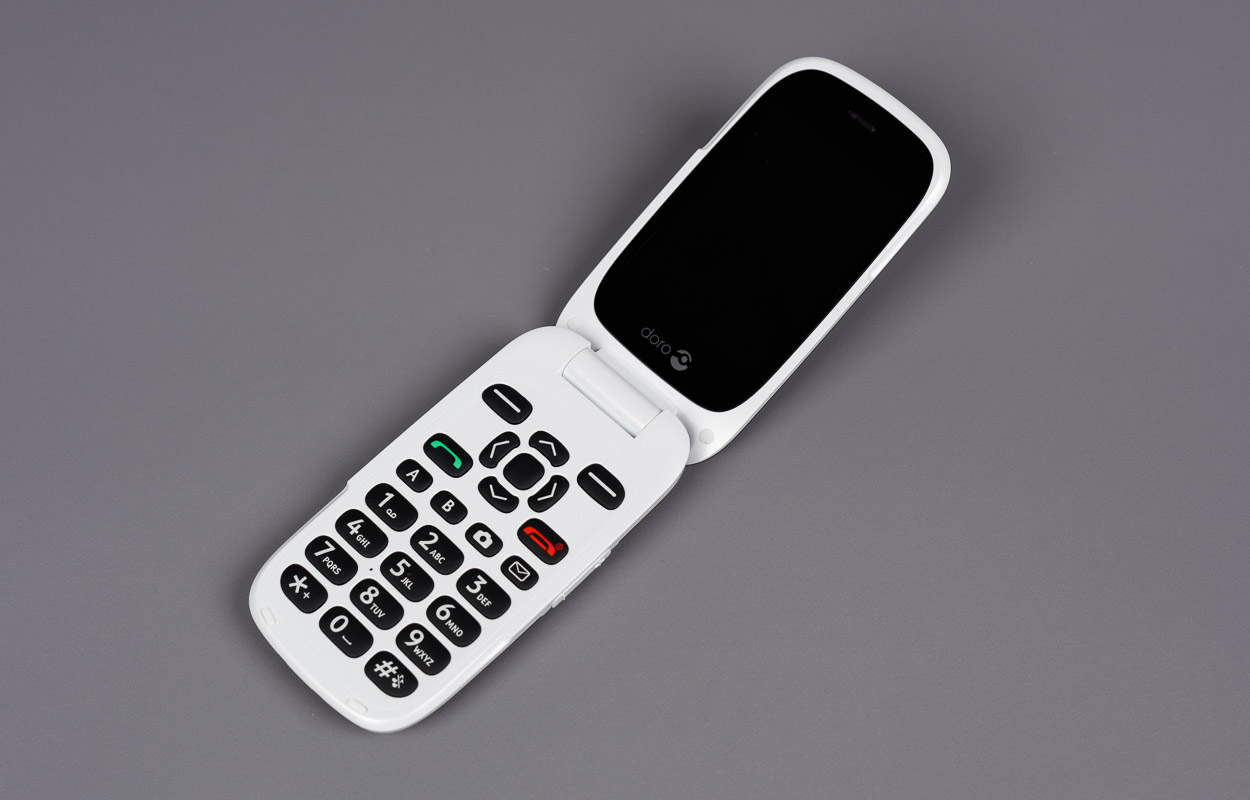 SZB-Art. Nr. 12.044Stand: 20.04.2018Die Geräte, die im Lieferumfang Ihres Telefons enthalten sind, können variieren. Dies hängt ab von der Software und dem Zubehör, die in Ihrer Region erhältlich sind bzw. von Ihrem Netzbetreiber angeboten werden. Sie können weiteres Zubehör von Ihrem örtlichen Doro-Händler erhalten. Das mitgelieferte Zubehör bietet die beste Leistung für Ihr Telefon.Vielen Dank für Ihren KaufFreuen Sie sich auf ein Kamera-Handy, das wirklich einfach zu bedienen ist. Es ermöglicht eine bequeme Kommunikation sowie Zugang zu E-Mails und Internet, damit Sie überall in Verbindung bleiben. Teilen Sie Fotos und hören Sie Ihre Lieblings-MP3s oder UKW-Radio. Weitere praktische Funktionen sind Wetter, Erinnerungen, Wecker, Vibrationsalarm und mehr.Weitere Informationen zu Zubehör oder anderen Doro Produkten finden Sie unter www.doro.com.GerätebeschreibungKlappen Sie das Handy auf und nehmen Sie es so in die Hand, dass die Anzeige von Ihnen weg zeigt.VorderseiteOberhalb der Anzeige befindet sich die Hörmuschel (kleiner Schlitz).TastenAuswahltastenUnter der Anzeige befinden sich links und rechts die beiden Auswahltasten. Deren Funktion ist kontextuell und erscheint jeweils auf der Anzeige.Navigationstasten und BestätigungUnter den Auswahltasten finden Sie die Navigationstasten Pfeiltasten nach oben, unten, links und rechts, wobei der Pfeil nach oben in etwa auf gleicher Höhe mit den Auswahltasten liegt. . Die viereckige Taste in der Mitte der Pfeile ist die Bestätigungstaste.Anruf- und AuflegetasteLinks vom Pfeil nach unten liegt die Anruftaste, rechts davon die Auflegetaste.SchnelltastenUnter den Tasten Anruf und Auflegen finden Sie eine Reihe mit vier Schnelltasten. Diese sind von links nach rechts:Direktwahltaste ADirektwahltaste BKameraMitteilungenZahlenblockUnter den Schnelltasten finden Sie den Zahlenblock. Zu Ihrer einfacheren Orientierung ist die Zifferntaste 5 mit einem taktilen Punkt gekennzeichnet.Linke SeiteAuf der linken Seite finden Sie die Anschlussbuchse für Kopfhörer und darunter den Anschluss für das Ladekabel.UnterseiteDie beiden Löcher an der Unterkante dienen zur Befestigung einer HandschlaufeRechte SeiteHier befinden sich die Seitentasten +/-.RückseiteAn der unteren Kante der Anzeige befindet sich die Kameralinse.Im unteren Bereich finden Sie oben links den Lautsprecher (geriffelte Fläche) und daneben die Notruftaste. Ausserdem befindet sich hier der Deckel des Akkufachs.Erste SchritteSIM-Karte, Speicherkarte und Akku einlegenWICHTIGSchalten Sie das Telefon zuerst aus und trennen Sie es vom Ladegerät, bevor Sie die Akkufachabdeckung entfernen.Entfernen der Abdeckung des Akkufachs: Drehen Sie das Telefon auf die Rückseite. Fahren Sie mit dem Daumennagel in den kleinen Schlitz an der linken unteren Ecke der Abdeckung und heben Sie die Abdeckung hoch. Seien Sie vorsichtig beim Öffnen des Akkufachs, um Ihre Fingernägel nicht zu beschädigen. Biegen oder verdrehen Sie die Akkuabdeckung nicht übermässig, das sie sonst beschädigt werden kann.Ist der Akku bereits eingelegt, so ist dieser zu entfernen.Optional: Suchen Sie die SD-Karten-Halterung (rechte Halterung im Akkufach) und schieben Sie die SD-Karte vorsichtig in die Halterung. Das Gerät kann mit oder ohne installierte SD-Karte verwendet werden. Kompatible Kartentypen: microSD, microSDHC.Suchen Sie die SIM-Karten-Halterung (linke Halterung im Akkufach) und schieben Sie die SIM-Karte vorsichtig mit der abgeschrägten Ecke unten links in die Halterung. Für eine Anleitung zum richtigen Einsetzen der SIM-Karte siehe die Anleitung rechts von der Halterung. 
Das Gerät akzeptiert Micro-SIM- oder 3FF-SIM-Karten.
Wenn Sie Probleme beim Entfernen/Einlegen der SIM-Karte haben, kleben Sie ein Stück Klebeband auf den freiliegenden Teil der Karte und ziehen Sie sie damit heraus.Legen Sie den Akku ein, indem Sie ihn in das Akkufach hineinschieben, wobei die Kontakte nach unten rechts zeigen. Bringen Sie die Akkuabdeckung wieder an. WICHTIGDas Gerät akzeptiert Micro-SIM- oder 3FF-SIM-Karten. Die Nutzung inkompatibler SIM-Karten kann die Karte selbst, das Gerät sowie die auf der Karte gespeicherten Daten beschädigen.WICHTIGVerwenden Sie ausschliesslich Speicherkarten, die mit diesem Gerät kompatibel sind. Kompatible Kartentypen: microSD, microSDHC. Inkompatible Karten können die Karte selbst, das Gerät sowie die auf der Karte gespeicherten Daten beschädigen. Je nach Absatzmarkt verfügen einige Telefone über eine vorinstallierte Speicherkarte.Laden des MobiltelefonsVORSICHTVerwenden Sie nur Akkus, Ladegeräte und Zubehör, die für den Gebrauch mit diesem speziellen Modell zugelassen sind. Der Anschluss anderer Zubehörgeräte kann Gefahren verursachen und die Typzulassung und Garantie des Telefons ungültig machen. Bei niedriger Akkuleistung wird das Batteriesymbol mit einem Balken angezeigt und es ertönt ein Warnsignal. Verbinden Sie den Netzadapter mit einer Netzsteckdose und der Ladegerätbuchse. Die Akkustandsanzeige bewegt sich während der Aufladung des Akkus. Ein vollständiger Aufladevorgang des Akkus dauert etwa 3 Stunden.Wenn das Ladegerät an das Telefon angeschlossen wurde, wird kurzzeitig ein Netzstecker angezeigt und ein durchgestrichener Netzstecker wird angezeigt, wenn es vom Telefon getrennt wird. Ist der Aufladevorgang abgeschlossen, erscheint das Batteriesymbol mit fünf Balken auf dem Bildschirm. Bei ausgeschaltetem Telefon wird bei angeschlossenem Ladegerät nur die Akkustandsanzeige angezeigt.Hinweis! Um Energie zu sparen, geht die Beleuchtung nach einer Weile aus. Drücken Sie eine beliebige Taste, um die Anzeigenbeleuchtung zu aktivieren.Die volle Akkuleistung wird erst erreicht, nachdem der Akku 3 bis 4 Mal aufgeladen wurde. Die Akkuleistung lässt mit der Zeit nach, das heisst, dass die Gesprächs- und Standby-Zeiten bei regelmässigem Gebrauch immer kürzer werden.Strom sparenWenn der Akku vollständig aufgeladen ist und Sie das Ladegerät vom Telefon getrennt haben, ziehen Sie den Stecker des Ladegeräts aus der Steckdose. Wie ihr Telefon funktioniertHilfsfunktionenFolgende Symbole leiten Sie durch die entsprechenden Abschnitte im Handbuch.Auge: SichtbarkeitHand: HandhabungOhr: HörenHerz: SicherheitEin- und Ausschalten des TelefonsHalten Sie auf dem Telefon die Auflegetaste gedrückt, um es ein- oder auszuschalten. Bestätigen Sie das Abschalten mit Ja.Ist die SIM-Karte gültig, aber mit einem PIN-Code (Personal Identification Number) gesperrt, wird PIN angezeigt. Geben Sie den PIN-Code ein und drücken Sie OK (oben links auf der Tastatur). Löschen können Sie mit Löschen (oben rechts auf der Tastatur).Hinweis! Wurde mit Ihrer SIM-Karte kein PIN- und PUK-Code mitgeliefert, wenden Sie sich bitte an Ihren Netzbetreiber.Versuche: # zeigt die Anzahl der verbleibenden Versuche zur PIN-Eingabe an. Sind keine Versuche mehr übrig, wird PIN blockiert angezeigt. Die SIM-Karte muss dann mit dem PUK-Code (Personal Unblocking Key) freigegeben werden.Geben Sie den PUK-Code ein und bestätigen Sie ihn mit OK.Geben Sie einen neuen PIN-Code ein und bestätigen Sie ihn mit OK.Geben Sie den neuen PIN-Code erneut ein und bestätigen Sie ihn mit OK.EinrichtungsassistentWenn Sie das Telefon erstmalig in Betrieb nehmen, können Sie mit Einrichtungsassistent einige Grundeinstellungen vornehmen. Drücken Sie Ja zum Ändern oder Nein, wenn Sie keine Änderungen vornehmen möchten.Die standardmässig eingestellte Sprache wird durch die SIM-Karte bestimmt. Siehe Telefoneinstellungen zur Änderung von Sprache, Uhrzeit und Datum.Tipp: Wenn Sie möchten, können Sie den Inbetriebnahme-Assistenten auch später ausführen. Drücken Sie im Standby-Modus Menü  Einstellungen  Allgemein  Einrichtungsassistent.TelefonanzeigenDie Leuchten des Telefons werden:grün blinken, wenn Sie entweder eine neue Nachricht oder einen Anruf in Abwesenheit erhalten haben. Wenn Sie die Nachricht oder die Anrufliste ansehen, hört das Umschlag-Symbol auf zu blinken.rot blinken, wenn der Akku fast leer ist und während des Aufladevorgangs.Bedienung des TelefonsStandby (Ruhemodus)Wenn das Telefon einsatzbereit ist und Sie keine Tasten betätigt haben, befindet es sich im Standby-Modus.Tipp: Sie können stets die Auflegetaste drücken, um in den Standby-Modus zurückzukehren.NavigationstastenDrücken Sie zur Bestätigung die Bestätigungstaste. Alternativ können Sie auch die Auswahltaste OK drücken. Drücken Sie im Standby-Modus die Bestätigungstaste, um das Telefonmenü zu öffnen. Drücken Sie die linke Auswahltaste (Menü), um auf das Telefonmenü, oder die rechte Auswahltaste (Name), um auf Ihre gespeicherten Kontakte im Telefonbuch zuzugreifen. Drücken Sie die Pfeiltasten nach oben/unten, um zu scrollen und auszuwählen.Schritt-für-Schritt-AnleitungenDer Pfeil auf dem Bildschirm gibt die nächste Aktion bei Schritt-für-Schritt-Anleitungen an. Drücken Sie OK, um eine Aktion zu bestätigen. Scrollen Sie zu einem Element oder heben Sie es mit den Pfeiltasten hervor und drücken Sie dann OK.Beispiel: Drücken Sie Menü  Telefonbuch  Neuer Eintrag  Hinzuf..Um das Beispiel auf Ihrem Doro 6520 durchzuführen, müssen Sie Folgendes tun:Beispiel 1 (Auswahltasten verwenden)Drücken Sie Menü, gehen Sie zu Telefonbuch und drücken Sie OK.Wählen Sie Neuer Eintrag und drücken Sie Hinzuf..Beispiel 2 (Navigationstasten verwenden)Drücken Sie die Bestätigungstaste, scrollen Sie zu Telefonbuch und drücken Sie die Bestätigungstaste.Wählen Sie Neuer Eintrag und drücken Sie zur Bestätigung die Bestätigungstaste.Text eingebenText manuell eingebenZeichen auswählenDrücken Sie wiederholt eine numerische Taste, bis das gewünschte Zeichen angezeigt wird. Warten Sie einige Sekunden, bevor Sie das nächste Zeichen eingeben.SonderzeichenMit der Sterntaste auf dem Nummernblock wird eine Liste von Sonderzeichen angezeigt. Wählen Sie das gewünschte Zeichen mit den Pfeiltasten und drücken Sie zur Bestätigung OK.Den Cursor innerhalb des Textes verschiebenMit den Pfeiltasten links/rechts können Sie den Cursor innerhalb des Textes verschieben.Gross- und Kleinschreibung und ZiffernDrücken Sie die Raute-Taste #, um zwischen Gross- und Kleinschreibung und Ziffern zu wählen. Siehe Eingabemodus.Eingabesprache ändernHalten Sie die Raute-Taste # gedrückt, um eine Liste der verfügbaren Sprachen anzuzeigen. Wählen Sie die Sprache mit den Pfeiltasten oben/unten und drücken Sie zur Bestätigung OK.Text über Texterkennung eingebenIn manchen Sprachen können Sie Smart ABC (eZiTypeTM) als Eingabemethode wählen, bei der die jeweiligen Wörter von einem Wörterbuch vorgeschlagen werden. Drücken Sie jede Taste nur einmal, auch wenn das angezeigte Zeichen nicht das Gewünschte ist. Auf der Grundlage der Tastenfolge, die gedrückt wurde, schlägt Ihnen das Wörterbuch Wörter vor. Beispiel 1.Drücken Sie die Tasten 3, 7, 3 und 3, um das Wort „Fred“ zu schreiben. Schliessen Sie die Eingabe des Wortes ab, bevor Sie sich die Vorschläge anschauen.Verwenden Sie die Pfeiltasten, um die Wortvorschläge abzurufen.Drücken Sie Wählen und fahren Sie mit dem nächsten Wort fort. Sie können alternativ auch 0 drücken, um mit dem nächsten Wort fortzufahren.Ist Ihr gewünschtes Wort nicht dabei, so verwenden Sie den manuellen Eingabemodus.Hinweis! Nähere Informationen dazu finden Sie unter Texterkennung.EingabemodusDrücken Sie die Raute-Taste #, um den Eingabemodus zu ändern. Das Symbol oben links auf der Anzeige zeigt den Eingabemodus an.Feldsymbol mit Haken Abc: Gross- und Kleinschreibung mit TexterkennungFeldsymbol mit Haken ABC: GROSSSCHREIBUNG mit TexterkennungFeldsymbol mit Haken abc: Kleinschreibung mit TexterkennungAbc Grossschreibung des ersten Buchstabens im SatzABC GROSSSCHREIBUNGabc Kleinschreibung123 ZiffernLautstärkeregelungWährend eines AnrufsMit den Seitentasten +/– oder mit den Pfeiltasten nach unten/oben kann die Lautstärke eingestellt werden. Die Lautstärke wird in der Anzeige angezeigt.Wenn Sie eine Hörhilfe tragen oder Hörprobleme beim Telefonieren in lauten Umgebungen haben, können Sie die Audioeinstellungen des Telefons anpassen, siehe Audioeinrichtung.LautlosLautlos ist ein fest eingestelltes Profil, bei dem Tastenton, Nachrichtenton und Klingelton deaktiviert sind und die Einstellungen für Vibration, Aufgaben, Tägliche Erinnerung und Wecker unverändert bleiben. Halten Sie die Raute-Taste # gedrückt, um den Stumm-Modus zu aktivieren oder zu deaktivieren.HeadsetIst ein Headset angeschlossen, wird das ins Telefon integrierte Mikrofon automatisch abgeschaltet. Wenn verfügbar, können Sie mit der Hörer-Taste am Headset Anrufe annehmen und beenden.VORSICHT Die Verwendung eines Headsets mit hoher Lautstärke kann zu Hörschäden führen. Prüfen Sie die Lautstärke, bevor Sie ein Headset verwenden.HörgerätekompatibilitätDieses Telefon ist kompatibel mit Hörgeräten. Die Hörgerätekompatibilität stellt keine Garantie dar, dass bestimmte Hörgeräte zusammen mit einem bestimmten Telefon funktionieren. Mobiltelefone enthalten Funksender, die die Leistung von Hörgeräten beeinträchtigen können. Dieses Telefon wurde für den Gebrauch mit Hörgeräten mit der vom Telefon verwendeten Drahtlos-Technologie geprüft, doch existieren ggf. neuere Drahtlos-Technologien, die noch nicht für den Gebrauch mit Hörgeräten geprüft wurden. Um sicherzustellen, dass ein bestimmtes Hörgerät mit diesem Telefon gut funktioniert, testen Sie beide zusammen, bevor Sie es erwerben.Der Standard für Hörgerätekompatibilität umfasst zwei Kennzeichnungsarten:M: Um Ihr Hörgerät in diesem Modus zu verwenden, achten Sie darauf, dass es auf „M-Modus“ oder den akustischen Kopplungs-Modus eingestellt ist, und positionieren Sie den Telefonhörer in der Nähe des integrierten Mikrofons des Hörgerätes. Probieren Sie verschiedene Ausrichtungen des Telefons zum Hörgerät aus, um ein optimales Ergebnis zu erhalten - zum Beispiel bewirkt eine Hörerposition leicht oberhalb des Ohres ggf. eine bessere Leistung bei Hörgeräten, deren Mikrofone sich hinter dem Ohr befinden.T: Um Ihr Hörgerät in diesem Modus zu verwenden, achten Sie darauf, dass es auf „T-Modus“ oder den Telefonspulen-Kopplungs-Modus eingestellt ist (nicht alle Hörgeräte verfügen über diesen Modus). Probieren Sie verschiedene Ausrichtungen des Telefons zum Hörgerät aus, um ein optimales Ergebnis zu erhalten - zum Beispiel bewirkt eine Hörerposition leicht unterhalb oder vor dem Ohr ggf. eine bessere Leistung. Siehe auch Audioeinrichtung zu den Anpassungsmöglichkeiten der Telefon-Audioeinstellungen.TelefoneinstellungenUhrzeit und DatumUhrzeit und Datum einstellenDrücken Sie Menü  Einstellungen  Allgemein  Zeit & Datum:Zeit, um die Zeit einzugeben (HH:MM).Datum, um das Datum einzugeben (TT.MM.JJJJ).Drücken Sie zur Bestätigung OK.Tipp: Sie können auch die Funktion einstellen, dass auf dem Telefon das Datum und die Uhrzeit gemäss der aktuellen Zeitzone automatisch aktualisiert werden. Wählen Sie in Zeit & Datum Autom. Zeit e Ein. Durch die automatische Aktualisierung des Datums und der Uhrzeit werden nicht die Uhrzeiten geändert, die Sie für den Wecker oder im Kalender festgelegt haben. Diese Angaben entsprechen der Ortszeit. Durch die Aktualisierung können einige Wecker, die Sie eingerichtet haben, u. U. verfallen. Dies ist abhängig von der Netzunterstützung und dem Mobilfunkabo.Uhrzeit- und Datumsformat einstellenDrücken Sie Menü  Einstellungen  Allgemein  Zeit & Datum  Format: Zeitformat 0* 12 Stunden oder 24 Stunden. Datumsformat und wählen Sie das gewünschte Datumsformat aus.Drücken Sie zur Bestätigung OK.SpracheDie standardmässig für Telefonmenüs, Nachrichten usw. eingestellte Sprache wird durch die SIM-Karte bestimmt. Sie können jederzeit zwischen den vom Telefon unterstützten Sprachen wechseln.Drücken Sie Menü  Einstellungen  Allgemein  Sprache.Wählen Sie die Pfeiltasten unten/oben, um eine Sprache auszuwählen. Drücken Sie zur Bestätigung OK. Funktion sperrenDrücken Sie Menü  Einstellungen  Allgemein  Funktion sperren.Wählen Sie jede Funktion, die Sie abschalten möchten, und drücken Sie Aus.Drücken Sie zur Bestätigung OK.PIN-Code-OptionenDrücken Sie Menü  Einstellungen  Sicherheit  SIM-PIN: Ein, um den PIN-Code zu aktivieren. Sie müssen bei jedem Einschalten des Telefons den PIN-Code eingeben. Aus, um den PIN-Code zu deaktivieren. Automatisch, um das Telefon ohne PIN-Code einzuschalten. Das Telefon speichert den PIN-Code automatisch. Wird die SIM-Karte in ein anderes Telefon eingesetzt (z. B. nach Verlust oder Diebstahl), muss beim Einschalten dieses Telefons der PIN-Code eingegeben werden.Drücken Sie zur Bestätigung OK.PIN-Code ändernDrücken Sie Menü  Einstellungen  Sicherheit  Kennwort  PIN.Geben Sie den aktuellen PIN-Code ein und drücken Sie OK.Geben Sie den neuen PIN-Code ein und drücken Sie OK.Wiederholen Sie den Vorgang zur Bestätigung.TelefoncodeDas Telefonschloss schützt Ihr Telefon vor unbeabsichtigtem Gebrauch. Ist es aktiviert, wird das Telefon nach dem Neustart gesperrt. Zum Entsperren muss der Telefoncode eingegeben werden.Drücken Sie Menü  Einstellungen  Sicherheit  Telefoncode.
WICHTIG: Wenn der Aus-Modus aktiviert ist und die SIM-Karte verloren oder gestohlen wird, ist sie nicht geschützt.Wählen Sie Ein zur Aktivierung oder Aus zur Deaktivierung. Drücken Sie zur Bestätigung OK.Hinweis! Sie müssen den aktuellen Telefoncode eingeben. Der werkseitig eingestellte Telefoncode ist 1234.Weisse ListeEine Whitelist funktioniert etwa wie ein Spam-Filter. Wenn sie aktiviert ist, können Sie nur noch eingehende Anrufe von Kontakten erhalten, die im Telefonbuch gespeichert sind. Anrufer, deren Informationen nicht im Telefonbuch gespeichert sind, hören ein Besetztzeichen, wenn sie Sie anrufen.Drücken Sie Menü  Einstellungen  Sicherheit  Weisse Liste.Wählen Sie Ein zur Aktivierung oder Aus zur Deaktivierung. Drücken Sie zur Bestätigung OK.AnrufeAnrufe tätigenGeben Sie die Telefonnummer mit der Vorwahlnummer ein. Löschen können Sie mit Löschen.Drücken Sie die Anruftaste, um einen Anruf zu tätigen.Drücken Sie Ende, um den Anruf abzubrechen. Drücken Sie die Auflegetaste zum Beenden des Anrufs.Tipp: Geben Sie bei internationalen Anrufen vor der Landesvorwahl immer + ein, um das Telefonbuch optimal in jedem Land nutzen zu können. Drücken Sie zweimal die Sterntaste *, um die internationale Vorwahl + einzugeben.Anruf vom TelefonbuchDrücken Sie Name, um das Telefonbuch zu öffnen.Verwenden Sie die Pfeiltasten oben/unten, um durch das Telefonbuch zu blättern oder führen Sie eine Schnellsuche aus, indem Sie die dem Anfangsbuchstaben des Eintrags entsprechende Taste drücken, siehe Text eingeben.Drücken Sie Option  Wählen zur Anwahl des gewünschten Eintrags. Falls erforderlich, wählen Sie die Nummer. Drücken Sie alternativ die Anruftaste, um zu wählen.Drücken Sie Ende oder die Auflegetaste, um den Anruf abzubrechen.Anrufe entgegennehmenKlappen Sie das Telefon auf/drücken Sie die Anruftaste zum Beantworten. Alternativ können Sie Lautlos drücken, um den Rufton auszuschalten. Drücken Sie die Auflegetaste/klappen Sie das Telefon zu, um den Anruf direkt abzuweisen (Besetztzeichen).Drücken Sie die Auflegetaste zum Beenden des Anrufs.Zum Annehmen eines eingehenden Anrufs durch Öffnen des Telefons, siehe RufannahmeTipp: Halten Sie die Seitentasten +/– gedrückt, um den Rufton vorübergehend auszuschalten ohne das Telefon aufzuklappen.AnrufinformationenWährend eines Gesprächs werden die gewählte Telefonnummer oder die Telefonnummer des Anrufers sowie die Gesprächsdauer angezeigt. Bei unterdrückter Anruferidentität wird die Nachricht Unbekannt angezeigt.AnrufoptionenWährend eines Gesprächs können Sie mit den Auswahltasten auf weitere Funktionen zugreifen.Option (linke Auswahltaste)Halten/Zurückholen, um den aktuellen Anruf zu halten/ weiterzuführen.Beenden, um den aktuellen Anruf zu beenden (wie mit der Auflegetaste).Anruf, um eine weitere Nummer anzurufen (Konferenz).Telefonbuch, um das Telefonbuch zu durchsuchen.Mitteilungen, um Textnachrichten zu lesen oder zu schreiben.Stumm, um das Mikrofon auszuschalten.Freispr (rechte Auswahltaste)Mit dem Lautsprecher müssen Sie das Telefon zum Sprechen nicht an den Kopf halten.Drücken Sie Freispr zur Aktivierung.Sprechen Sie deutlich aus einer Entfernung von höchstens 1 m in das Mikrofon des Telefons. Mit den Pfeiltasten oben/unten können Sie die Lautstärke des Lautsprechers einstellen.Drücken Sie Hörer, um in den Normalmodus zurück zu gelangen. Hinweis! Laute Hintergrundgeräusche (Musik usw.) können die Klangqualität beeinträchtigen.Direktwahl CipUm vom Standby-Modus aus einen Eintrag über Direktwahl anzuwählen, verwenden Sie die Tasten A–B, 0 und 2–9. Halten Sie die zugewiesene Direktwahltaste gedrückt. Direktwahlnummern hinzufügenDrücken Sie Menü  Einstellungen  Telefonbuch  Direktwahl.Wählen Sie Direktwahl a  hinzuf. aus und wählen Sie einen Eintrag aus dem Telefonbuch aus. Drücken Sie zur Bestätigung OK.Wiederholen Sie diesen Vorgang zur Eingabe von Direktwahleinträgen für die Tasten B, 0, 2–9.Tipp: Wählen Sie zum Bearbeiten oder Löschen eines bestehenden Eintrags diesen aus und drücken Sie Option  Ändern oder Löschen.NotrufeSofern das Telefon eingeschaltet ist, kann jederzeit ein Notruf getätigt werden, indem Sie die im Aufenthaltsland gültige Notrufnummer eingeben und dann die anruftaste drücken. In einigen Netzen sind Notrufe auch ohne gültige SIM-Karte zulässig. Weitere Informationen erhalten Sie bei Ihrem Netzbetreiber.AnruflisteAngenommene Anrufe, Anrufe in Abwesenheit und abgehende Anrufe werden in einer gemeinsamen Anrufliste gespeichert. 20 Anrufe jeder Art können in der Liste gespeichert werden. Bei mehrfachen Anrufen zur und von derselben Telefonnummer wird lediglich der aktuellste Anruf gespeichert.Drücken Sie die Anruftaste. Alternativ können Sie Menü  Anrufliste drücken. Mit den Pfeiltasten wählen Sie:AnkommendAusgehendEntg. AnrufeDrücken Sie zum Anrufen die Anruftaste, oder Option:Anzeigen, um sich Details des ausgewählten Anrufs anzeigen zu lassen.SMS senden, um eine Textnachricht zu versenden.MMS senden, um eine Bildnachricht zu versenden.Löschen, um den Anruf zu löschen.Alles löschen, um alle Anrufe aus der Anrufliste zu löschen.Speichern, um die Nummer im Telefonbuch * Neu erstellen zu speichern, einen neuen Kontakt zu erstellen oder Update einen bestehenden Kontakt zu aktualisieren.AnrufeinstellungenAnrufdauerWährend eines Anrufs wird die Anrufdauer angezeigt. Sie können die Dauer Ihrer Anrufe aufrufen.Drücken Sie Menü  Einstellungen  Anrufe  Anrufdauer:Letzter Anruf, um die Dauer des letzten Anrufs anzuzeigen.Ausgehend, um die Dauer aller ausgegangenen Anrufe anzuzeigen.Ankommend, um die Dauer aller empfangenen Anrufe anzuzeigen.Alles zurücksetzen  Ja, um alles zurückzusetzen.Drücken Sie zur Bestätigung OK.RufannahmeDrücken Sie Menü  Einstellungen  Anrufe  Rufannahme:Zum Antworten öffnen  Ein, um einen eingehenden Anruf durch Aufklappen des Telefons zu beantworten.Jede Taste  Ein, um eingehende Anrufe durch Drücken einer beliebigen Taste (mit Ausnahme der Auflegetaste).Drücken Sie zur Bestätigung OK.Teilnehmer-IDSie können wählen, ob dem Empfänger beim Anrufen Ihre Telefonnummer angezeigt werden soll oder nicht.Drücken Sie Menü  Einstellungen  Anrufe  Anrufeinstellungen  Teilnehmer-ID:Durch Netz festgelegt, um die Netz-Standardeinstellung zu verwenden.ID nicht zeigen, um Ihre eigene Nummer nie anzuzeigen.ID senden, um Ihre eigene Nummer immer anzuzeigen.Drücken Sie zur Bestätigung OK.AnklopfenSie können mehrere Gespräche gleichzeitig führen. Halten Sie das aktuelle Gespräch und nehmen Sie den eingehenden Anruf an. Ist diese Funktion aktiviert, wird ein Signalton ausgegeben, wenn während eines Gesprächs ein Anruf eingeht. Drücken Sie während eines Anrufs Option  Antwort.Anklopfen aktivierenDrücken Sie Menü  Einstellungen  Anrufe  Anrufeinstellungen.Wählen Sie Anklopfen  Aktivieren.Drücken Sie zur Bestätigung OK.Tipp: Wiederholen Sie den Vorgang und wählen Sie Deaktivieren, um Anklopfen zu deaktivieren, oder Statusabfrage, um anzuzeigen, ob Anklopfen aktiviert ist.Anrufe umleitenSie können Anrufe an Auftragsdienste bzw. Beantwortungsdienste oder an eine andere Telefonnummer umleiten. Legen Sie fest, welche Anrufe umgeleitet werden sollen. Wählen Sie eine Bedingung aus und drücken Sie OK. Wählen Sie dann Aktivieren, Deaktivieren oder Statusabfrage für jede Option.Drücken Sie Menü  Einstellungen  Anrufe  Anrufeinstellungen  Anrufe umleiten:Anrufe umleiten, um alle Anrufe umzuleiten.Nicht erreichbar, um eingehende Anrufe umzuleiten, wenn das Telefon ausgeschaltet oder ausserhalb des Netzempfangs ist.Nicht angenommen, um eingehende Anrufe umzuleiten, wenn sie nicht angenommen werden.Besetzt, um eingehende Anrufe umzuleiten, wenn die Leitung besetzt ist. Alle aufheben, um alle Anrufumleitung zu löschen.Drücken Sie zur Bestätigung OK.AnrufsperreZur Einschränkung der Verwendung Ihres Telefons können bestimmte Arten von Anrufen gesperrt werden.Hinweis! Ein Kennwort ist erforderlich, um eine Anrufsperre anzuwenden. Dieses Kennwort erhalten Sie von Ihrem Netzbetreiber.Drücken Sie Menü  Einstellungen  Anrufe  Anrufeinstellungen  Anrufsperre.Wählen Sie Ausgehend:Alle Anrufe, um eingehende Anrufe anzunehmen, aber nicht selbst anzurufen.Intern. Anrufe, um keine internationalen Nummern anzurufen.Intern. ausser Heimatland, um keine internationalen Nummern mit Ausnahme von Telefonnummern in dem der SIM-Karte zugewiesenen Land anzurufen.Drücken Sie zur Bestätigung OK.Wählen Sie Ankommend:Alle Anrufe, um anzurufen, aber keine eingehenden Anrufe anzunehmen. Bei Roaming, um keine eingehenden Anrufe bei Roaming (Betrieb in anderen Netzen) annehmen zu können.Drücken Sie zur Bestätigung OK.Wählen Sie Keine, um alle Anrufsperren zu löschen (Kennwort erforderlich).Drücken Sie zur Bestätigung OK.Feste Nummernwahl (FDN)Sie können die Anzahl der Anrufe auf bestimmte, auf der SIM-Karte gespeicherte Nummern begrenzen. Die Liste der zulässigen Nummern wird durch Ihren PIN2-Code geschützt.Hinweis! Um die feste Nummernwahl anwenden zu können, ist der PIN2-Code erforderlich. Den PIN2-Code erhalten Sie von Ihrem Netzbetreiber.Drücken Sie Menü  Einstellungen  Sicherheit  Feste Nummernwahl:Zum Aktivieren Modus  Ein oder zum Deaktivieren Aus.Feste Rufnummern  Hinzuf. und geben Sie die erste zulässige Nummer ein. Wählen Sie alternativ einen Eintrag aus und drücken Sie Option  Hinzuf., Ändern oder Löschen.Geben Sie bei Bedarf PIN2 ein und drücken Sie zur Bestätigung OK.Hinweis! Sie können einen Teil der Telefonnummern speichern. Wenn Sie beispielsweise 01234 speichern, können alle Nummern, die mit 01234 beginnen, angerufen werden.Es ist selbst bei aktivierter fester Nummernwahl möglich, einen Notruf zu tätigen, indem Sie die allgemeine Notrufnummer eingeben und dann die Anruftaste drücken.Wenn die feste Nummernwahl aktiviert ist, können Sie die Telefonnummern, die auf der SIM-Karte gespeichert wurden, nicht aufrufen oder bearbeiten. Sie können auch keine Textnachrichten senden.TelefonbuchKontakt hinzufügenDrücken Sie Menü  Telefonbuch  Neuer Eintrag  Hinzuf..Geben Sie einen Namen für den Kontakt ein, siehe Text eingeben. Löschen können Sie mit Löschen.Verwenden Sie die Pfeiltasten oben/unten, um die Handy, Festnetz oder Büro auszuwählen, und geben Sie die Telefonnummer(n) einschliesslich der Vorwahlnummer ein.Wählen Sie @ E-Mail, um dem Kontakt eine E-Mail-Adresse zuzuordnen. Siehe dazu E-Mail Einstellungen.Wählen Sie Bild  Ändern, um dem Kontakt ein Bild zuzuordnen. Siehe dazu Telefonbuchbild.Bild aufnehmen, um Fotos mit der Kamera zu machen.Meine Bilder, um ein bestehendes Bild auszuwählen.Wählen SieKlingelton  Ändern, um dem Kontakt einen Klingelton zuzuordnen. Siehe dazu Töne (Klingelton).System, um aus vorinstallierten Dateien zu wählen.Benutzerdefiniert, um aus Ihren Downloads zu wählen.Drücken Sie Speich..Tipp: Geben Sie bei internationalen Anrufen vor der Landesvorwahl immer + ein, um das Telefonbuch optimal in jedem Land nutzen zu können. Drücken Sie zweimal die Stern-Taste *, um die internationale Vorwahl + einzugeben.Verwalten von TelefonbuchkontaktenDrücken Sie Menü  Telefonbuch.Wählen Sie einen Kontakt aus und drücken Sie Option:Anzeigen, um Details zum ausgewählten Kontakt anzuzeigen.Phone = Speicher ist auf Telefon eingestellt und - SIM = Speicherung ist auf SIM eingestellt, siehe Im Telefonbuch speichern.Ändern, um den Kontakt zu bearbeiten. Benutzen Sie die Pfeiltasten zum Scrollen. Löschen können Sie mit Löschen. Drücken Sie Speich., wenn Sie damit fertig sind.Top 10, um anzugeben, dass der Eintrag unter den ersten 10 Kontakten im Telefonbuch aufgeführt werden soll. Siehe Top 10.Wählen, um den Kontakt anzurufen.Hinzuf., um einen Kontakt hinzuzufügen. Siehe Kontakt hinzufügen.SMS senden, um eine Textnachricht zu verfassen; siehe Verfassen und Versenden von Textnachrichten.MMS senden, um eine Bildnachricht (MMS) zu erzeugen; siehe Eine Bildnachricht (MMS) verfassen und versendenE-Mail senden, um eine E-Mail-Nachricht zu verfassen; siehe Eine E-Mail verfassen und senden.Löschen, um den ausgewählten Kontakt zu löschen. Drücken Sie Ja zur Bestätigung oder Nein zum Abbruch.Alles löschen  Von SIM/Von Telefon, um sämtliche Einträge im Telefonbuch von der SIM-Karte oder aus dem Telefonspeicher zu löschen. Geben Sie den Telefoncode ein und drücken Sie OK zur Bestätigung. Der werkseitig eingestellte Telefoncode ist 1234.Alles kopieren  Von SIM, um alle Telefonbuchkontakte auf der SIM-Karte in den Telefonspeicher zu kopieren, oder Von Telefon, um alle Kontakte vom Telefonspeicher auf die SIM-Karte zu kopieren. Drücken Sie Ja zur Bestätigung oder Nein zum Abbruch.vCard senden:Per SMS, siehe Verfassen und Versenden von Textnachrichten.Per MMS, siehe Eine Bildnachricht (MMS) verfassen und versenden.Per Bluetooth, siehe Bluetooth®.Per E-Mail, siehe Eine E-Mail verfassen und senden.Drücken Sie zur Bestätigung OK.Telefonbuch-EinstellungenEigene NummerDie Ihrer SIM-Karte zugewiesene Telefonnummer wird unter Eigene Nummer abgespeichert, wenn die Karte dies zulässt. Sie können auch die Option wählen, weitere Nummern hinzuzufügen.Nummern hinzufügenDrücken Sie Menü  Telefonbuch  Eigene Nummer  Leer  Hinzuf..Geben Sie Name und Nummer ein. Siehe dazu Text eingeben. Anschliessend drücken Sie OK.Im Telefonbuch speichernDrücken Sie Menü  Einstellungen  Telefonbuch  Speicherort:SIM, um bis zu drei Telefonnummern und eine E-Mail-Adresse pro Kontakt zu speichern.Telefon, um 500 Kontakte mit 3 Telefonnummern jeweils für Handy, Festnetz, Büro zu speichern.Genauso gehen Sie vor, um die E-Mail-Adresse zu speichern.Drücken Sie Telefonbuch-bild, um Kontakten Bilder zuzuordnen, und Klingelton, um Kontakten bestimmte Klingeltöne zuzuordnen.Drücken Sie zur Bestätigung OK.Hinweis! Die Anzahl der Einträge und Länge der Telefonnummern/ Kontakte, die gespeichert werden können, sind von der SIM-Karte/dem Netzbetreiber abhängig. TelefonbuchbildSo ändern Sie den Ansichtmodus Ihres Telefonbuchs:Drücken Sie Menü  Einstellungen  Telefonbuch  Telefonbuchbild:Ein, um dem Kontakt ein Bild zuzuordnen (falls vorhanden).Aus, um nur die Namen der Kontakte anzuzeigen.Drücken Sie zur Bestätigung OK.SprachmitteilungWenn Sie von Ihrem Anbieter eine Mailbox (Anrufbeantworter im Handynetz) eingestellt bekommen haben, können Anrufer eine Sprachmitteilung hinterlassen, wenn Sie einen Anruf nicht entgegennehmen können. Sprachmitteilung ist ein Dienst Ihres Netzbetreibers, den Sie u. U. zuerst abonnieren müssen. Weitere Informationen und die Nummer für die Sprachmitteilung erhalten Sie bei Ihrem Netzbetreiber.Drücken Sie Menü  Einstellungen  Telefonbuch  Sprachmitteilung:Wählen Sie Leer  Hinzuf.:Telefonbuch, um einen Kontakt vom Telefonbuch hinzuzufügen. Drücken Sie zur Bestätigung OK.Manuell und geben Sie Name und Rufnummer ein.Drücken Sie zur Bestätigung OK.Wählen Sie zum Bearbeiten oder Löschen eines bestehenden Eintrags diesen aus und drücken Sie Option  Ändern oder Löschen.Mailbox anrufenHalten Sie die 1 im Nummernblock gedrückt.Top 10Geben Sie an, dass ein Eintrag unter den ersten 10 Kontakten im Telefonbuch aufgeführt werden soll.Drücken Sie Menü  Einstellungen  Telefonbuch  Top 10.Wählen Sie einen der leeren Einträge aus und drücken Sie Hinzuf..Verwenden Sie die Pfeiltasten oben/unten, um durch das Telefonbuch zu blättern, oder führen Sie eine Schnellsuche aus, indem Sie die dem Anfangsbuchstaben des Eintrags entsprechende Taste drücken. Drücken Sie OK zum Speichern des gewünschten Eintrags oder drücken Sie Zurück, um die Änderungen zu verwerfen.Wählen Sie zum Bearbeiten oder Löschen eines bestehenden Eintrags Option  Ändern oder Löschen.Tipp: Sie können auch einen Eintrag aus dem Telefonbuch hinzufügen. Wählen Sie den Kontakt aus und drücken Sie Option  Top 10.ICE (In Case of Emergency, dt. Im Notfall)Ersthelfer können im Notfall über das Telefon des Opfers zusätzliche, sehr nützliche Informationen erhalten. In medizinischen Notfällen ist es wichtig, diese Informationen so schnell wie möglich zu erhalten, um die Überlebenschancen zu erhöhen. Alle Eingabefelder sind optional, aber es gilt: Je mehr Informationen, desto besser.Drücken Sie Menü  Telefonbuch  ICE.Verwenden Sie die Pfeiltasten oben/unten zum Durchblättern der Einträge.Drücken Sie Ändern, um Informationen zu einem Eintrag hinzuzufügen oder zu bearbeiten, siehe Text eingeben. Löschen können Sie mit Löschen.Name: Geben Sie Ihren Namen ein.Geburtsdatum: Geben Sie Ihr Geburtsdatum ein.Grösse: Geben Sie Ihre Grösse ein.Gewicht: Geben Sie Ihr Gewicht ein.Adresse Geben Sie Ihre Heimatadresse ein.Sprache: Geben Sie Ihre bevorzugte Sprache ein.Versicherung: Geben Sie den Namen Ihrer Versicherung und die Nummer der Police ein.Kontakt 1:, Kontakt 2: und Arzt: Drücken Sie Option, für Hinzuf. oder Löschen eines Kontaktes in das/aus dem Telefonbuch oder Speich., um den aktuellen Eintrag zu akzeptieren. Fügen Sie ggf. noch das Verhältnis zu der ICE-Kontaktpersonen hinzu, wie z. B. „ICE Gattin Mary Smith”.Wichtige InfosKrankheit: Geben Sie alle vorhandenen medizinischen Befunde oder medizinischen Hilfsmittel (z. B. Diabetes, Herzschrittmacher usw.) ein. Allergien: Geben Sie alle diagnostizierten Allergien (z. B. gegen Penicillin, Bienenstiche) ein.Blutgruppe: Geben SieIhre Blutgruppe ein. Impfungen: Geben Sie alle wichtigen Impfungen ein.Medikamente: Geben Sie alle Medikamente ein, die Sie einnehmen. Sonstige Infos: Geben Sie weitere Informationen ein (z. B. Organspender, Patientenverfügung, Behandlungseinwilligung usw.).Anschliessend drücken Sie Speich..NotruftasteVORSICHT Wenn ein Notruf getätigt wird, wird automatisch die Freisprechfunktion aktiviert. Halten Sie das Telefon nicht ans Ohr, wenn der Freisprechmodus aktiviert ist, da die Lautstärke sehr hoch sein kann.Mit der Notruftaste können Sie im Bedarfsfall mühelos vorab festgelegte Nummern (Nummernliste) anrufen. Vergewissern Sie sich vor dem Gebrauch, dass die Notruf-Funktion aktiviert ist. Tragen Sie in die Nummernliste Empfänger ein und bearbeiten Sie die Textnachricht.Einen Notruf tätigenWenn Sie Hilfe benötigen, halten Sie die Notruftaste für 3 Sekunden gedrückt oder drücken Sie sie zweimal innerhalb 1 Sekunde. Der Notruf wird nach einer Verzögerung von 5 Sekunden gestartet. In dieser Zeit können Sie einen möglichen Fehlalarm vermeiden, indem Sie die Auflegetaste drücken. Eine Notruf-Textnachricht (SMS) wird an alle Empfänger gesendet. Eine Positions-Textnachricht (SMS) wird an alle Empfänger gesendet. Der erste Notrufkontakt in der Liste wird angewählt. Wird der Anruf nicht innerhalb von 25 Sekunden angenommen, wird die nächste Telefonnummer gewählt. Der Wählvorgang wird dreimal wiederholt oder bis der Anruf angenommen wird oder bis die Auflegetaste gedrückt wird. Hinweis! Manche private Sicherheitsunternehmen akzeptieren automatische Anrufe von ihren Kunden. Wenden Sie sich an das Sicherheitsunternehmen, bevor Sie die entsprechende Nummer verwenden.Tipp: Die Notruf-Funktion kann auch so konfiguriert werden, dass der Empfänger „ 0 “ (Null) drücken muss, um den Hilferuf zu bestätigen und die Alarmmeldung zu deaktivieren. Siehe Mit '0' bestätigen.WICHTIG Information für den Empfänger eines Notrufs, wenn Mit '0' bestätigen aktiviert ist. Nach Eingang der Hilferufmitteilung werden nacheinander alle Nummern der Nummernliste angerufen. Um den Notruf zu bestätigen, muss der Empfänger 0 drücken. Wenn der Empfänger nicht innerhalb von 60 Sekunden (nach der Beantwortung des Anrufs) 0 drückt, wird der Anruf unterbrochen und die nächste Nummer aus der Liste angerufen. Wenn der Empfänger innerhalb von 60 Sekunden 0 drückt, wird der Anruf bestätigt und es werden keine weiteren Anrufversuche unternommen (der Notruf-Anrufvorgang wird abgebrochen).AktivierungWählen Sie aus, wie die Notruf-Funktion mit der Notruftaste aktiviert werden soll.Drücken Sie Menü  Einstellungen  Notruf  Aktivierung:Ein, um die Taste für ca. 3 Sekunden gedrückt zu halten oder zweimal innerhalb von 1 Sekunde zu drücken.Ein (3), um die Taste dreimal innerhalb von 1 Sekunde zu drücken.Aus, um die Notruf-Tastenfunktion zu deaktivieren.Drücken Sie zur Bestätigung OK.NummernlisteFügen Sie der Liste Nummern hinzu, die angerufen werden, wenn die Notruftaste gedrückt wird.WICHTIG Informieren Sie immer die Empfänger in Nummernliste dass sie als Ihre Notrufkontakte gelistet sind.Drücken Sie Menü  Einstellungen  Notruf  Nummernliste.Wählen Sie Leer  Hinzuf.  Telefonbuch, um einen Kontakt aus dem Telefonbuch hinzuzufügen. Alternativ können Sie auch Manuell drücken, um Namen oder Nummern manuell hinzuzufügen. Siehe Kontakt hinzufügen.Drücken Sie zur Bestätigung OK.Wiederholen Sie diesen Vorgang, bis Sie max. 5 Kontakte eingegeben haben.Tipp: Wählen Sie zum Bearbeiten oder Löschen eines bestehenden Eintrags diesen aus und drücken Sie Option  Ändern oder Löschen.Textnachrichten (SMS) aktivierenEs besteht die Möglichkeit, eine Textnachricht an die Kontakte in der Liste zu senden, wenn die Notruftaste gedrückt wird.AktivierungDrücken Sie Menü  Einstellungen  Notruf  Aktivierung:Ein, um vor dem Wählen eine Textnachricht zu senden.Aus, um zu wählen, ohne vorher eine Textnachricht zu senden.Drücken Sie zur Bestätigung OK.Hilferufmitteilung verfassenDrücken Sie Menü  Einstellungen  Notruf  SMS  Notruf-SMS.Wählen Sie Ändern und schreiben Sie die Nachricht. Siehe dazu Text eingeben. Drücken Sie zur Bestätigung OK.Hinweis! Sie müssen eine Nachricht schreiben, wenn Sie die SMS-Funktion aktiviert haben.Position SMSDiese Funktion sendet eine Textnachricht mit der Position des Benutzers an die Kontakte in Nummernliste, wenn ein Notruf eingeht. Die Nachricht enthält Datum, Zeit und die Positionierungsinformationen des Doro-Benutzers. Die Nachricht ist nicht editierbar. Wenn keine Position ermittelt werden konnte, enthält die Nachricht die zuletzt bekannte Position. Die Nachricht mit den Positionsangaben wird nach der editierbaren Notruf-Nachricht, aber vor Beginn der Notruf-Anrufsequenz versendet.AktivierungDrücken Sie Menü  Einstellungen  Notruf  Position SMS.Wählen Sie Ein zur Aktivierung oder Aus zur Deaktivierung.Drücken Sie zur Bestätigung OK.Notruf-EinstellungenMit '0' bestätigenSie können die Mit '0' bestätigen-Funktion aktivieren. Dies wird besonders empfohlen, wenn das Risiko besteht, dass der Notruf durch eine Mailbox oder einen Beantwortungsdienst beantwortet wird. Wenn der Empfänger nach dem Annehmen des Anrufes nicht innerhalb von 60 Sekunden 0 drückt, wird der Anruf unterbrochen und die nächste Telefonnummer aus der Liste angerufen. Wenn der Empfänger innerhalb von 60 Sekunden 0 drückt, wird der Anruf bestätigt und es werden keine weiteren Anrufversuche unternommen (der Notruf-Anrufvorgang wird abgebrochen).Drücken Sie Menü  Einstellungen  Notruf  Mit '0' bestätigen.Wählen Sie Ein zur Aktivierung oder Aus zur Deaktivierung.Drücken Sie zur Bestätigung OK.SignaltypWählen Sie das Benachrichtigungssignal für den Notruf.Drücken Sie Menü  Einstellungen  Notruf  Signaltyp:Laut für laute Signale (standardmässig).Leise für ein leises Signal.Lautlos für keine Signalkennung, wie ein normaler Anruf.Drücken Sie zur Bestätigung OK.MitteilungenVerfassen und Versenden von TextnachrichtenHinweis! Bevor Sie eine Textnachricht versenden können, müssen Sie die Nummer Ihrer Mitteilungszentrale speichern. Die Telefonnummer Ihres Kundenzentrums wird durch den Netzbetreiber bereitgestellt und ist normalerweise auf der SIM-Karte registriert. Falls nicht, so können Sie die Nummer selbst eingeben. Siehe SMS-Center.Drücken Sie die Schnelltaste Mitteilungen. Alternativ können Sie Menü  Mitteilungen  Neu erstellen  SMS drücken.Schreiben Sie Ihre Nachricht (siehe Text eingeben und drücken Sie An.Wählen Sie einen Empfänger aus dem Telefonbuch. Alternativ können Sie auch Nummer eingeben wählen und OK drücken, um manuell einen Empfänger hinzuzufügen.Drücken Sie Hinzuf., um weitere Empfänger hinzuzufügen.
Tipp: Sie können die Empfänger wechseln. Wählen Sie dazu einen Empfänger aus und drücken Sie Option  Ändern/Löschen/Alles löschen.Anschliessend drücken Sie Senden.Hinweis! Wenn Sie mehrere Empfänger hinzufügen, wird jede Nachricht einzeln berechnet. Es sind maximal 10 Empfänger möglich.Geben Sie bei internationalen Anrufen vor der Landesvorwahl immer + ein, um das Telefonbuch optimal in jedem Land nutzen zu können. Drücken Sie zweimal die Stern-Taste *,um die internationale Vorwahl + einzugeben.Eine Bildnachricht (MMS) verfassen und versendenEine Bildnachricht kann Text und Medienobjekte wie Bilder, Tonaufnahmen oder Videos enthalten. Daher benötigen sowohl Sie als auch der Empfänger ein Mobilfunkabo, das das Senden und Empfangen von Bildnachrichten unterstützt. Die Einstellungen für Bildnachrichten werden von Ihrem Netzanbieter bereitgestellt und können Ihnen automatisch per Textnachricht zugesendet werden. Wenn nicht, siehe MMS-Einst. zur Einstellung Ihres MMS-Profils.Drücken Sie die Schnelltaste SMS. Alternativ können Sie Menü  Mitteilungen  Neu erstellen  MMS drücken.Schreiben Sie Ihre Nachricht, siehe Text eingeben.Drücken Sie Option  Bild hinzufügen:Meine Bilder, um eine Datei auszuwählen.Bild aufnehmen, um Fotos mit der Kamera zu machen.
Hinweis! Wenn Sie mehr als ein Bild hinzufügen, werden die folgenden Bilder zunehmend vom Telefon komprimiert (verkleinert). Dadurch können Sie mehrere Bilder in einer Nachricht versenden. Versenden Sie nur ein Bild pro Nachricht, wenn sie die höchste Bildqualität beibehalten wollen.Sie können auch Ton hinzufügen, Video hinzuf. und MMS-Vorschau. Dazu verwenden Sie das Option-Menü.Drücken Sie Option  Betreff hinzuf. und geben Sie Ihren Betreff ein.Drücken Sie anschliessend OK.Wählen Sie Option  An und wählen Sie einen Empfänger aus dem Telefonbuch. Alternativ können Sie Nummer eingeben auswählen, um manuell einen Empfänger hinzuzufügen.Drücken Sie anschliessend OK.Drücken Sie Hinzuf., um weitere Empfänger hinzuzufügen.Drücken Sie zum Versenden Senden.Eine Sprachmitteilung erstellen und sendenSprachmitteilungen verwenden dieselbe Technologie wie Bildnachrichten. Daher benötigen sowohl Sie als auch der Empfänger ein Mobilfunkabo, das das Senden und Empfangen von Bildnachrichten unterstützt. Die Einstellungen für Bildnachrichten werden von Ihrem Netzanbieter bereitgestellt und können Ihnen automatisch per Textnachricht zugesendet werden. Wenn nicht, siehe MMS-Einst. zur Einstellung Ihres MMS-Profils. Drücken Sie die Schnelltaste SMS. Alternativ können Sie Menü  Mitteilungen drücken.Wählen Sie Neu erstellen  Sprachnachricht. Die Aufzeichnung beginnt sofort. Drücken Sie Stopp, wenn Sie fertig sind, und speichern Sie mit Ja.Wählen Sie einen Empfänger aus dem Telefonbuch. Alternativ können Sie auch Nummer eingeben auswählen, um manuell einen Empfänger hinzuzufügen, und drücken Sie OK.Drücken Sie Hinzuf., um weitere Empfänger hinzuzufügen.Drücken Sie zum Versenden Senden.Eine E-Mail verfassen und sendenWICHTIG Die Verwendung von Datendiensten kann kostenintensiv sein. Wir empfehlen, dass Sie sich bei Ihrem Netzbetreiber nach den Datenübertragungsraten erkundigen. Sie können E-Mail-Nachrichten über Ihr privates oder geschäftliches E-Mail-Konto versenden und abrufen. Unter E-Mail Einstellungen erfahren Sie, wie Sie Ihr E-Mail-Konto einrichten. Drücken Sie die Schnelltaste SMS. Alternativ können Sie Menü  Mitteilungen  Neu erstellen  E-Mail drücken.Schreiben Sie Ihre Nachricht. Siehe dazu Text eingeben.Wählen Sie Option  An und wählen Sie einen Empfänger aus dem Telefonbuch. Alternativ können Sie Empfänger eingeben auswählen, um manuell einen Empfänger hinzuzufügen.Drücken Sie anschliessend OK.Drücken Sie Hinzuf., um weitere Empfänger hinzuzufügen.Drücken Sie Zurück.Von Option  Betreff hinzuf..Von Option  Bild hinzufügen: Meine Bilder, um eine Datei auszuwählen. Bild aufnehmen, um Fotos mit der Kamera zu machen. Sie können auch mit dem Option-Menü Ton hinzufügen und Video hinzuf..Drücken Sie zum Versenden Senden.Zwischen Konten umschaltenWenn Sie mehr als zwei E-Mail-Konten erstellen, können Sie zwischen diesen umschalten. Drücken Sie Menü  Mitteilungen  E-Mail  Ändern  Konto  Konten.Mit den Pfeiltasten oben/unten wählen Sie ein Konto aus.E-Mails herunterladenDrücken Sie Menü  Mitteilungen  E-Mail  Posteingang.Hinweis! Nachdem Sie Ihr Konto konfiguriert haben, können Sie zuvor abgerufene E-Mails offline anzeigen oder eine Verbindung zum E-Mail-Server herstellen, um neue Nachrichten anzuzeigen. Nachdem Sie E-Mail-Nachrichten abgerufen haben, können Sie diese offline anzeigen.Posteingang, Postausgang und GesendetDrücken Sie die Schnelltaste SMS. Alternativ können Sie Menü  Mitteilungen drücken.Wählen Sie Posteingang, Postausgang oder Gesendet.Wählen Sie eine Nachricht aus und drücken Sie Lesen.Verwenden Sie die Pfeiltasten oben/unten zum Hoch- und Runterscrollen.Drücken Sie Option:Anzeigen zum Öffnen der Nachricht (nur MMS).Wählen, um den Kontakt anzurufen.Erneut senden, um erneut an denselben Empfänger zu senden.Antwort, um Ihre Antwort zu schreiben. Drücken Sie anschliessend Senden. Die Nachricht wird sofort versendet.Löschen zum Löschen. Drücken Sie Ja zum Löschen der Nachricht oder Nein, um zurückzugehen.Herunterladen/Ende. Wenn die Nachricht noch nicht heruntergeladen wurde, drücken Sie Herunterladen.Ändern, um die Nachricht zu bearbeiten. Drücken Sie anschliessend Senden. Weiterleiten, um die Nachricht weiterzuleiten. Bearbeiten Sie die Nachricht (falls erwünscht) und drücken Sie anschliessend Senden.Adresse verwenden, um E-Mail-Adressen anzuzeigen, in der Nachricht enthalten sind.Option  Speichern  Neu erstellen oder Update.Option  Schicken Sie Post, um eine neue E-Mail zu schreiben.Nummer verwenden, um alle in der Nachricht enthaltenen Telefonnummern einschliesslich der Telefonnummer des Absenders anzuzeigen.Wählen, um die gewählte Nummer anzurufen.Speichern, um die Nummer im Telefonbuch zu speichern.SMS senden, um eine neue Textnachricht zu schreiben.MMS senden, um eine neue Bildnachricht zu verfassen.Objekte speichern, um Text und Medienobjekte wie Bilder, Tonaufnahmen oder Videos zu speichern (nur MMS).Details, um Nachrichtendetails anzusehen (nur MMS).Drücken Sie zur Bestätigung OK.MitteilungseinstellungenTexterkennungDrücken Sie Menü  Einstellungen  Mitteilungen  Texterkennung.Wählen Sie Ein (Standardeinstellung) zur Aktivierung oder Aus zur Deaktivierung. Drücken Sie zur Bestätigung OK.SchriftspracheDrücken Sie Menü  Einstellungen  Mitteilungen  Schriftsprache.Wählen Sie mit den Pfeiltasten oben/unten, um eine Sprache auszuwählen.Drücken Sie zur Bestätigung OK.Schreibgeschw.Sie können die Geschwindigkeit verändern, mit der sich die Tastenzeichen wiederholen (bevor sich der Cursor zum nächsten Schriftzeichen bewegt).Drücken Sie Menü  Einstellungen  Mitteilungen.Wählen Sie Schreibgeschw.  Langsam, Normal oder Schnell.Drücken Sie zur Bestätigung OK.SMS-Einst.Drücken Sie Menü  Einstellungen  Mitteilungen  SMS-Einst..SpeicherstatusWählen Sie unter SMS-Einst. den Speicherstatus, um anzuzeigen, wie viel Speicherplatz auf der SIM-Karte und im Telefonspeicher belegt ist. Im Telefonspeicher können bis zu 450 Nachrichten gespeichert werden.Drücken Sie Zurück, um zurückzugehen.SpeicherortWählen Sie bei SMS-Einst. Speicherort:SIM, um Nachrichten auf der SIM-Karte zu speichern (Standard).Telefon, um Nachrichten im Telefonspeicher zu speichern.Drücken Sie zur Bestätigung OK.SMS-CenterWählen Sie in den SMS-Einst. SMS-Center  Ändern.Geben Sie die Telefonnummer Ihres SMS-Zentrums ein. Drücken Sie zum Löschen Löschen.Drücken Sie zur Bestätigung OK.ZellinformationenSie können Nachrichten über verschiedene Themen von Ihrem Netzbetreiber beziehen, wie zum Beispiel Informationen über Wetter und Strassenverkehr in einer bestimmten Region. Informationen über die verfügbaren Kanäle und die entsprechenden Kanaleinstellungen erhalten Sie bei Ihrem Netzbetreiber. Wenn sich Ihr Telefon im Roaming-Modus befindet, können keine Cell-Broadcast-Messages empfangen werden.Wählen Sie bei SMS-Einst. Zellinformationen:Aktivierung, um Informationen Ein oder Aus zu schalten.Lesen, um die Nachricht zu lesen.Sprachen, um die Sprache Ein oder Aus zu wählen.Einstellungen, um auszuwählen, von welchen Kanälen Nachrichten empfangen oder abonniert werden sollen. Verwenden Sie die Optionen Abonnieren, Abonnement kündigen, Hinzuf., Ändern und Löschen, um Ihre Kanäle zu bestimmen.Drücken Sie zur Bestätigung OK.MMS-Einst.Drücken Sie Menü  Einstellungen  Mitteilungen  MMS-Einst..SpeicherstatusWählen Sie unter MMS-Einst. den Speicherstatus, um anzuzeigen, wie viel Speicherplatz auf der Speicherkarte (wenn vorhanden) und im Telefonspeicher belegt ist. Im Telefonspeicher können bis zu 8 MB gespeichert werden.Drücken Sie Zurück, um zurückzugehen.SpeicherortBildnachrichten werden standardmässig im Telefonspeicher gespeichert. Wenn der Speicher voll wird, müssen Sie entweder eine Bildnachricht löschen (siehe Posteingang, Postausgang und Gesendet) oder Ihre Bildnachrichten auf der Speicherkarte speichern. Ist der Speicher voll, wird eine Meldung angezeigt, wenn Sie versuchen, eine Bildnachricht zu versenden oder zu erhalten.Hinweis! Stellen Sie sicher, dass sie eine kompatible Speicherkarte einlegen, bevor sie MMS darauf speichern (siehe SIM-Karte, Speicherkarte und Akku einlegen). Das Speichermenü erscheint nur, wenn Sie eine Karte eingelegt haben.Wählen Sie bei MMS-Einst. Speicherort:Telefon, um sie im Telefonspeicher zu speichern.Speicherkarte, um Bildnachrichten auf der Speicherkarte zu speichern.Drücken Sie zur Bestätigung OK.Profil MMSDiese Einstellungen werden zur Verwendung der Bildnachricht-Funktion benötigt. Die Einstellungen für Bildnachrichten werden von Ihrem Netzanbieter bereitgestellt und können Ihnen automatisch zugesendet werden.Unter MMS-Einst., wählen Sie Profil MMS.Wählen Sie Ihren Netzbetreiber und drücken Sie Option  Aktivieren.Neues MMS-Profil hinzufügenBefolgen Sie die nachstehenden Schritte, sollte Ihr Netzbetreiber nicht auf der Liste stehen: Fragen Sie Ihren Netzbetreiber nach den korrekten Einstellungen.Wählen Sie bei Profil  MMS Hinzuf.:Kontoname, um einen Kontonamen hinzuzufügen.APN, um einen APN (Access Point Name) hinzuzufügen.Benutzername, um einen Benutzernamen hinzuzufügen.Kennwort, um ein Kennwort hinzuzufügen.Webseite, um eine Homepage hinzuzufügen.Verbindungstyp: Verwenden Sie die Seitentasten +/-, um die Verbindung auszuwählen. Geben Sie HTTP oder WAP ein.Proxy-Zusatz, um eine Proxy-Adresse hinzuzufügen.Proxy-Port, um einen Proxy-Port hinzuzufügen.Benutzername, um einen Proxy-Benutzernamen hinzuzufügen.Kennwort, um ein Proxy-Kennwort hinzuzufügen.Drücken Sie zur Bestätigung OK.Drücken Sie Ja zum Speichern oder Nein zum Beenden ohne Speichern.Wählen Sie Ihr neues Profil und drücken Sie Option  Aktivieren.Drücken Sie zur Bestätigung OK.Wählen Sie zum Bearbeiten oder Löschen eines bestehenden Eintrags diesen aus und drücken Sie Option  Ändern oder Löschen.Hinweis! Bei einigen Netzbetreibern müssen Sie erst selbst eine Bildnachricht versenden, bevor Sie welche empfangen können. Senden Sie eine Bildnachricht nur mit Text, um den Dienst zu aktivieren. Bei einigen Netzbetreibern kann es sein, dass Sie diese erst kontaktieren müssen, bevor die Bildnachricht-Funktion für Ihr Konto aktiviert wird. Wenden Sie sich an den Kundendienst Ihres Netzbetreibers. Drücken Sie die Auflegetaste während des Einstellens zum Beenden ohne Speichern.E-Mail EinstellungenWICHTIG Die Verwendung von Datendiensten kann kostenintensiv sein. Wir empfehlen, dass Sie sich bei Ihrem Netzbetreiber nach den Datenübertragungsraten erkundigen, bevor Sie eins der unten aufgeführten Intervalle wählen. So können Sie über Ihr privates oder geschäftliches E-Mail-Konto E-Mails anzeigen und verfassen. Um den E-Mail-Dienst auf Ihrem Doro 6520 nutzen zu können, müssen Sie über ein bereits konfiguriertes E-Mail-Konto wie Google Mail, Yahoo oder Hotmail verfügen.Hinweis! Sie können bis zu 10 verschiedene E-Mail-Konten hinzufügen.Drücken Sie Menü  Einstellungen  Mitteilungen  E-Mail: Wenn Sie zum ersten Mal ein Konto konfigurieren, erhalten Sie die Aufforderung „Konto erstellen?“. Drücken Sie Ja.Allgemeine E-Mail-Konten einrichtenFür allgemeine E-Mail-Konten wie Google Mail, Yahoo oder Hotmail.Von E-Mail  Wählen:GmailHotmailYahooGeben Sie E-Mail-Adresse und Kennwort ein.Drücken Sie zur Bestätigung OK.Weitere Konten einrichtenBefolgen Sie die nachstehenden Schritte, sollte Ihr Netzbetreiber nicht auf der Liste stehen: Fragen Sie Ihren Netzbetreiber nach den korrekten Einstellungen.Von E-Mail  Wählen:Wählen Sie Andere E-Mail-Konten.Geben Sie E-Mail-Adresse ein.Wählen Sie POP3 oder IMAP.Geben Sie Eingehender Server ein.Geben Sie Ausgehender Server ein.Geben Sie Benutzername ein.Geben Sie Kennwort ein.Geben Sie Kontoname ein.Wählen Sie Überprüfungsintervall. Aus ist Standard.5 Min30 Min1 Stunde2 StundenDrücken Sie zur Bestätigung OK.Wählen Sie zum Bearbeiten oder Löschen eines bestehenden Eintrags diesen aus und drücken Sie Option  Ändern/Löschen.Wählen Sie E-Mail-Setup-Assistent, um neue Konten zu konfigurieren.VibrationDer Textnachricht-Vibrationsalarm besteht aus mehreren kurzen Vibrationen.Drücken Sie Menü  Einstellungen  Mitteilungen  Vibration.Wählen Sie Mitteilungen:Kurz (4 Sekunden)Lang (12 Sekunden)Drücken Sie zur Bestätigung OK.Hinweis! Wenn Anrufsignal auf Ton eingestellt ist, vibriert das Telefon nicht.ErinnerungDer Erinnerungsalarm macht Sie 10 Minuten nach Empfang einer Nachricht darauf aufmerksam, dass Sie bisher noch nicht darauf reagiert haben bzw. dass Sie eine empfangene Voicemail noch nicht abgehört haben. Wurden Sie benachrichtigt, drücken Sie die Auflegetaste, um die Benachrichtigung zu beenden, damit keine weitere Erinnerung ertönt. Drücken Sie Menü  Einstellungen  Mitteilungen  Erinnerung.Wählen Sie Ein zur Aktivierung oder Aus zur Deaktivierung.Drücken Sie zur Bestätigung OK.SendeberichtSie können wählen, ob Sie von Ihrem Telefon informiert werden möchten, sobald Ihre Textnachricht beim Empfänger angekommen ist.Hinweis! Bitte wenden Sie sich an Ihren Netzbetreiber, um vor der Aktivierung genaue Informationen zu Ihrem Abonnement zu erhalten.Drücken Sie Menü  Einstellungen  Mitteilungen  Sendebericht:Wählen Sie Ein zur Aktivierung oder Aus zur Deaktivierung.Drücken Sie zur Bestätigung OK.KameraMit dem Kamera-Menü können Sie Fotos machen, Videos aufnehmen sowie Ihre Fotos und Videos ansehen.Kamera (Fotografieren)Für scharfe Fotos säubern Sie die Linse mit einem trockenen Tuch.Drücken Sie die Schnelltaste Kamera. Alternativ können Sie Menü  Kamera  Kamera drücken.Um ein Foto zu machen, drücken Sie die Schnelltaste Kamera.Drücken Sie Option:Senden  Per MMS, siehe Eine Bildnachricht (MMS) verfassen und versenden.Senden  Per Bluetooth, siehe Bluetooth®.Senden  Per E-Mail, siehe Eine E-Mail verfassen und senden.Löschen zum Löschen. Bestätigen Sie mit Ja oder drücken Sie Nein, um zurückzugehen.Gebrauch  Hintergrund, um es als Anzeigehintergrund zu speichern. Gebrauch  Telefonbuchbild, um es als Telefonbuchkontakt zu speichern.Drücken Sie Zurück, um ein neues Foto zu machen. Wenn Sie keine Auswahl treffen, wird das Bild gespeichert.KameraeinstellungenMit den Pfeiltasten oben/unten können Sie das Bild vor der Aufnahme vergrössern oder verkleinern. Mit den Seitentasten +/– können Sie Lichtwert und Lichtempfindlichkeit einstellen.Hinweis! Zoomen kann die Bildqualität beeinträchtigen.Weitere Kameraeinstellungen siehe Kameraeinstellungen.VideokameraFür scharfe Videos säubern Sie die Linse mit einem trockenen Tuch.Drücken Sie Menü  Kamera  Videokamera.Drücken Sie die Schnelltaste Kamera, um die Aufnahme zu beginnen.Drücken Sie die Schnelltaste Kamera, um die Aufnahme zu beenden.Wählen Sie Ja zum Speichern.Drücken Sie Option:AbspielenSenden  Per MMS, siehe Eine Bildnachricht (MMS) verfassen und versendenSenden  Per E-Mail, siehe Eine E-Mail verfassen und sendenSenden  Per Bluetooth, siehe Bluetooth®Löschen zum Löschen. Bestätigen Sie mit Ja oder drücken Sie Nein, um zurückzugehen.Drücken Sie Zurück, um zurückzugehen.Videokamera-EinstellungenMit den Pfeiltasten oben/unten können Sie das Bild vor der Aufnahme vergrössern oder verkleinern. Mit den Seitentasten +/– können Sie Lichtwert und Lichtempfindlichkeit einstellen. Wählen Sie Lampe, um die Lampe ein- oder auszuschalten.Hinweis! Zoomen kann die Videoqualität beeinträchtigen.Weitere Videokameraeinstellungen siehe Kameraeinstellungen.Bildgalerie und VideogalerieSo können Sie Ihre gespeicherten Bilder oder Videos ansehen.Drücken Sie Menü  Kamera  Bildgalerie oder Videogalerie.Verwenden Sie die Pfeiltasten links/rechts oder oben/unten, um ein Bild oder Video auszuwählen.Drücken Sie Option:Anzeigen für Einzelansicht. Drücken Sie Zurück um zurückzugehen. Mit den Pfeiltasten oben/unten spielen Sie das Video ab und halten es an (nur Video).Senden  Per MMS, um die Nachricht als Bildnachricht zu versenden. Siehe Eine Bildnachricht (MMS) verfassen und versenden.Senden  Per Bluetooth, um sie an ein Bluetooth-Gerät zu versenden; siehe Bluetooth®.Senden  Per E-Mail, siehe Eine E-Mail verfassen und senden.Löschen zum Löschen. Bestätigen Sie mit Ja oder drücken Sie Nein, um zurückzugehen.Gebrauch (nur Bild) Hintergrund, um es als Anzeigehintergrund zu speichern.Gebrauch (nur Bild) Telefonbuchbild, um es als Telefonbuchkontakt zu speichern.Details, um Detailinformationen zur Datei einzusehen, z. B. Datum, Grösse, Urheberschutz.Umbenennen, um das Bild umzubenennen.Suchtyp (nur Bild), um die Ansicht zu ändern. Wählen Sie Gross, Liste oder Mittel.Drücken Sie zur Bestätigung OK.KameraeinstellungenDrücken Sie Menü  Einstellungen  Kamera:Lichtwertinfo: Der Belichtungswert wird über die Lautstärketasten "Auf"/"Ab" im Kameramodus angepasst.Suchtyp, um die Ansicht zu ändern. Wählen Sie Gross, Liste oder Mittel. Sortieren, um Bilder und Videos per Name oder Zeit zu sortieren. Speicherort, um Bilder und Videos auf Telefon oder Speicherkarte zu speichern.
Hinweis! Diese Option ist nur verfügbar, wenn eine kompatible externe Speicherkarte im Gerät eingesetzt ist.Alles löschen, um alle gespeicherten Bilder und Videos zu löschen. Bildgrösse, um sie als Klein (niedrigste Qualität), 1 MP oder 2 MP (höchste Qualität) einzustellen.Videokamera Qualität, um sie auf Hoch oder Gering einzustellen. Videokamera Aufnahmezeit, um sie auf Unbegrenzt oder 1 Min. einzustellen.Auslösegeräusch  Aus, Leise oder Laut.Drücken Sie zur Bestätigung OK.Hinweis! Bei höherer Qualität können weniger Bilder oder Videos im Telefonspeicher gespeichert werden. Wenn Sie eine kompatible externe Speicherkarte (micro SD) in das Doro 6520 einsetzen, können Sie den Standard-Speicherort ändern. Siehe dazu Speicherort. Dadurch steht Ihnen auf dem Gerät mehr Speicherplatz (z. B. für Bilder und Videos) zur Verfügung.KonnektivitätBluetooth®WICHTIG Wenn Sie die Bluetooth-Konnektivität nicht nutzen, wählen Sie Aktivieren  Aus oder Sichtbarkeit  Aus. Stellen Sie nur Verbindungen zu Ihnen bekannten Geräten ein. Bluetooth aktivierenDrücken Sie Menü  Einstellungen  Bluetooth  Aktivieren.Wählen Sie Ein zur Aktivierung oder Aus zur Deaktivierung.Drücken Sie zur Bestätigung OK.Bluetooth-EinstellungenSichtbarkeitDrücken Sie Menü  Einstellungen  Bluetooth  Sichtbarkeit.Wählen Sie Ein, um Ihr Telefon für andere Bluetooth-Geräte sichtbar werden zu lassen, oder Aus, um es unsichtbar zu machen.Drücken Sie zur Bestätigung OK.Hinweis! Wählen Sie Aus, um zu verhindern, dass Ihr Gerät von anderen Geräten gefunden wird. Aber selbst wenn Sie Aus wählen, kann es passieren, dass Ihr Gerät von anderen Geräten erfasst wird.GerätenameDrücken Sie Menü  Einstellungen  Bluetooth  Gerätename.Geben Sie einen Namen ein, unter dem Ihr Doro 6520 bei anderen Bluetooth-Geräten erscheinen soll.Drücken Sie zur Bestätigung OK.SuchenSuchen Sie nach verfügbaren Audiogeräten mit Bluetooth.Drücken Sie Menü  Einstellungen  Bluetooth  Suchen.Wählen Sie ein Gerät aus der Liste und drücken Sie Verbind, um eine Verbindung herzustellen.Ist Bluetooth nicht aktiviert, drücken Sie Ja, um es zu aktivieren.Bei der Verbindung mit einem anderen Bluetooth-Gerät wird ein gemeinsames Kennwort benötigt. Geben Sie das Kennwort ein und drücken Sie OK.Meine GeräteNeue Geräte hinzufügen oder gespeicherte Geräte sehen.Drücken Sie Menü  Einstellungen  Bluetooth  Meine Geräte.Wählen Sie das gewünschte Gerät aus der Liste und drücken Sie Option:Verbinden/Trennen, um das ausgewählte Gerät zu verbinden/ trennen. Dies erfordert u. U. ein Profil, üblicherweise ein Headset.Umbenennen, um den Namen des Geräts zu ändern.Löschen, um das Gerät aus der Liste zu entfernen.Alles löschen, um alle Geräte aus der Liste zu entfernen.Sicherheit, um eine Option auszuwählen.AudiopfadDrücken Sie Menü  Einstellungen  Bluetooth  Audiopfad:Telefon, um eingehende Anrufe mit dem Telefon anzunehmen.Zu Bluetooth, um eingehende Anrufe auf das Bluetooth-Gerät umzuleiten. Drücken Sie zur Bestätigung OK.SicherheitDrücken Sie Menü  Einstellungen  Bluetooth  Sicherheit:Normal (alle angemeldeten Geräte sind für Komplett-Zugriff freigeschaltet.) Hoch (Bestätigung für Komplett-Zugriff angemeldeter Geräte ggf. erforderlich.)InformationenDrücken Sie zur Bestätigung OK.Internet-ProfilDie Internet-Einstellungen werden von Diensten genutzt, die über das Internet kommunizieren. Die Internet-Einstellungen der meisten grossen Netzbetreiber sind bereits von Anfang installiert. Eine andere Möglichkeit ist, Ihren Netzbetreiber zu bitten, die Einstellungen direkt an Ihr Telefon zu senden. Sollte Ihr Netzbetreiber nicht auf der Liste stehen, befolgen Sie die nachstehenden Schritte. Fragen Sie Ihren Netzbetreiber nach den korrekten Einstellungen.Drücken Sie Menü  Einstellungen  Verbindung  Internet-Profil.Mit den Pfeiltasten oben/unten wählen Sie ein Profil aus.Drücken Sie Option  Ändern, um Einstellungen für Ihren Netzbetreiber vorzunehmen:Kontoname, um den Kontonamen einzugeben.APN, um die APN-Adresse einzugeben.Benutzername, um den Benutzernamen einzugeben.Kennwort, um das Passwort einzugeben.Webseite, um die Homepage einzugeben.Verbindungstyp: wählen Sie HTTP/WAP. Proxy-Zusatz, um die Proxy-Adresse einzugeben.Proxy-Port, um den Proxy-Port einzugeben.Benutzername, um den Benutzernamen einzugeben.Kennwort, um das Passwort einzugeben.Drücken Sie OK und drücken Sie Ja zum Speichern oder Nein, um zurückzugehen. Wählen Sie Ihr neues Profil und drücken Sie Option  Aktivieren. Sie können ein Profil auch aktivieren oder ändern, indem Sie eins auswählen und Option  Aktivieren/Ändern/Löschen drücken.Mobile Daten, Datenzähler und Daten-RoamingWICHTIG Die Verwendung von Datendiensten kann kostenintensiv sein. Wir empfehlen, dass Sie sich bei Ihrem Netzbetreiber nach den Datenübertragungsraten erkundigen. Funktion ein- oder ausschaltenDamit werden die Funktionen Internet-Browser, Facebook, Connect & Care, Wetter, My Doro Manager®, MMS und E-Mail eingeschränkt. Wählen Sie Aus, um Datengebühren zu vermeiden.Drücken Sie Menü  Einstellungen  Verbindung  Mobile Daten  Aktivieren.Wählen Sie Ein zur Aktivierung oder Aus zur Deaktivierung.Drücken Sie zur Bestätigung OK.DatenzählerDer Datenzähler sammelt Informationen über den Datenverkehr der Funktionen Internet-Browser, Wetter, My Doro Manager®, MMS und E-Mail.Drücken Sie Menü  Einstellungen  Verbindung  Mobile Daten  Datenzähler.Gesendet.Empfangen.Alles zurücksetzen.Daten-RoamingIhr Telefon wählt automatisch Ihren Netzbetreiber aus, sofern er in Ihrem Gebiet empfangbar ist. Falls Ihr Netzbetreiber nicht verfügbar ist, können Sie auch ein anderes Netz verwenden, sofern Ihr Betreiber ein entsprechendes Abkommen mit anderen Netzbetreibern hat. Dies wird dann „Roaming“ genannt. Weitere Informationen erhalten Sie bei Ihrem Netzbetreiber.Drücken Sie Menü  Einstellungen  Verbindung  Mobile Daten  Daten-Roaming.Wählen Sie Ein zur Aktivierung oder Aus zur Deaktivierung.Drücken Sie zur Bestätigung OK.WICHTIG Die Verwendung von Datendiensten im Rahmen des Roaming kann kostenintensiv sein. Bitte wenden Sie sich an Ihren Netzbetreiber, um Roaming-Tarife zu erfahren, bevor Sie das Daten-Roaming nutzen.NetzeinstellungenDrücken Sie Menü  Einstellungen  Allgemein  Netzeinstellungen:Netzauswahl Neue Suche, um eine neue Suche zu starten, wenn die Verbindung getrennt wurde.Netzauswahl, um zur Verfügung stehende Netzwerke aufzurufen. Nach einem kurzen Moment wird eine Liste von verfügbaren Netzwerkbetreibern angezeigt. Wählen Sie den gewünschten Betreiber aus.Netzwerkmodus, um ein anderes Netzwerk auszuwählen. Wählen Sie Automatisch, um das Netzwerk automatisch auszuwählen, oder Manuell, um es manuell auszuwählen.DienstauswahlGSM nur Dienst.3G nur Dienst.Automatisch: für den besten Dienst zwischen GSM und 3G wechseln. WICHTIG Wenn Sie Ihr Telefon so einstellen, dass Sie nur GSM oder nur 3G verwenden, können Sie keine Anrufe tätigen - auch keine Notrufe - oder andere Funktionen nutzen, die eine Netzverbindung erfordern, wenn der gewählte Dienst nicht verfügbar ist. NetzinformationenAktuelle Netzeinstellungen ansehen.DiensteDieses Menü enthält u. U. vorprogrammierte Dienste Ihres Netzbetreibers. Dies ist abhängig von der Netzunterstützung und dem Mobilfunkabo.Drücken Sie Menü  Einstellungen  Allgemein  Dienste.Das Telefon an einen Computer anschliessenSchliessen Sie das Telefon an einen Computer an und beginnen Sie mit der Übertragung von Bildern, Musik und anderen Dateitypen. Hierzu müssen Sie ein USB-Kabel zwischen dem Telefon und dem Computer anschliessen. Im Dateibrowser Ihres Computers können Sie Inhalte per Drag and Drop zwischen Ihrem Telefon und dem Computer übertragen.Hinweis! Ggf. können Sie urheberrechtlich geschütztes Material nicht übertragen.Inhalte per Drag and Drop zwischen dem Telefon und dem Computer übertragenSchliessen Sie Ihr Telefon mit einem USB-Kabel an einen Computer an.Warten Sie, bis das Telefon oder die Speicherkarte als externe Laufwerke im Dateibrowser angezeigt werden.Verschieben Sie die ausgewählten Dateien per Drag and Drop zwischen dem Telefon und dem Computer.Hinweis! Bei den meisten Geräten und Betriebssystemen, die eine USB-Massenspeicherschnittstelle unterstützen, können Sie Dateien per USB-Kabel übertragen. Sicheres Trennen des USB-KabelsStellen Sie sicher, dass die Hardware sicher entfernt werden kann.Trennen Sie das USB-Kabel.Hinweis! Die Computeranweisungen können sich je nach Betriebssystem unterscheiden. Siehe die Dokumentation des Betriebssystems Ihres Computers für weitere Informationen.Sound & AnzeigeHinweis! Lautlos muss auf Aus eingestellt werden, um Zugriff auf die Einstellungen Töne, Lautstärke, Anrufsignal und Zusätzlicher Ton zu erhalten.AudioeinrichtungWenn Sie eine Hörhilfe tragen oder Hörprobleme beim Benutzen des Geräts in lauten Umgebungen haben, können Sie die Audioeinstellungen anpassen.Drücken Sie Menü  Einstellungen  Ton --> Audioeinrichtung:Normal Bei normalem Gehör und unter normalen Bedingungen.Mittel Bei leichter Hörbeeinträchtigung oder für die Nutzung in lauter Umgebung.Hoch Bei mittelschwerer Hörbeeinträchtigung oder für die Nutzung in sehr lauter Umgebung.HAC-Modus Bei Verwendung eines Hörgeräts.Drücken Sie zur Bestätigung OK.Hinweis! Probieren Sie verschiedene Einstellungen aus, um herauszufinden, welche am besten zu Ihrem Gehör passt.Töne (Klingelton)Wählen Sie einen Klingelton, der mit seinen Kurveneinstellungen und Frequenzen Ihre Anforderungen am besten erfüllt.Drücken Sie Menü  Einstellungen  Ton  Töne  Klingelton  Klingelton:System, um aus vorinstallierten Dateien zu wählen.Benutzerdefiniert, um aus Ihren Downloads zu wählen. Mit den Pfeiltasten oben/unten wählen Sie eine der verfügbaren Melodien aus, die dann gespielt wird.Drücken Sie zur Bestätigung OK oder drücken Sie Zurück, um die Änderungen zu verwerfen.Tipp: Stellen Sie Wecker, Nachrichtenton, Tastenton, E-Mail Ton, Abdeckung schliessen, Abdeckung öffnen, Einschalten und Ausschalten auf dieselbe Weise ein.KlingeltonlautstärkeDrücken Sie Menü  Einstellungen  Ton  Lautstärke.Mit den Pfeiltasten oben/unten verändern Sie die Klingeltonlautstärke.Drücken Sie zur Bestätigung OK.LautlosDrücken Sie Menü   Einstellungen  Ton  Lautlos.Wählen Sie Ein zur Aktivierung oder Aus zur Deaktivierung.Drücken Sie zur Bestätigung OK.Tipp: Im Standby-Modus: Halten Sie die Raute-Taste # gedrückt, um den Stumm-Modus zu aktivieren oder zu deaktivieren.AnrufsignalWählen Sie, ob eingehende Anrufe durch Klingelton und/oder Vibration angezeigt werden sollen.Drücken Sie Menü  Einstellungen  Ton  Anrufsignal:Ton nur für Klingelton.Vibration nur für Vibration.Vib.+Ton für Vibration und Klingelton.Vib.->Ton, um mit Vibration zu beginnen und nach kurzer Zeit zusätzlich einen Klingelton auszugeben.Lautlos für weder Ton noch Vibration, die Anzeige leuchtet auf.Drücken Sie zur Bestätigung OK.Zusätzlicher TonSie können Warn- und Fehlersignale zur Benachrichtigung bei niedrigem Akkustand, Telefon- oder SIM-Kartenfehlern usw. aktivieren.Drücken Sie Menü  Einstellungen  Ton.Wählen Sie Zusätzlicher Ton  Warnung oder Fehler.Wählen Sie Ein zur Aktivierung oder Aus zur Deaktivierung.Drücken Sie zum Speichern OK.HauptmenüSie können für das Hauptmenü unterschiedliche Stile auswählen.Drücken Sie Menü  Einstellungen  Anzeige  Hauptmenü:Wählen Sie Gitter oder Liste.Drücken Sie zur Bestätigung OK.HintergrundDrücken Sie Menü  Einstellungen  Anzeige  Hintergrund.Mit den Pfeiltasten oben/unten werden die verfügbaren Hintergründe angezeigt.Drücken Sie zur Bestätigung OK.SchriftgrösseSie können die Textgrösse für das Menü und Nachrichten anpassen.Drücken Sie Menü  Einstellungen  Anzeige.Wählen Sie Schriftgrösse  Normal oder Gross.Drücken Sie zur Bestätigung OK.Standby-DisplayIm Standby-Modus können entweder nur die Uhr oder Uhr, Datum und der Netzbetreiber oder alle Informationen angezeigt werden.Drücken Sie Menü  Einstellungen  Anzeige.Wählen Sie Standby-Display  Nur Uhr, Uhr und Betreiber oder Alle Info..Drücken Sie zur Bestätigung OK.ThemenSie können verschiedene Themen auswählen, mit denen Sie den Text und Hintergrund des Telefons individuell gestalten können.Drücken Sie Menü  Einstellungen  Anzeige  Themen.Mit den Pfeiltasten oben/unten wählen Sie ein Thema aus.Drücken Sie zur Bestätigung OK.BeleuchtungWählen Sie die zeitliche Verzögerung bis zum Ausschalten der Hintergrundbeleuchtung der Anzeige aus.Drücken Sie Menü  Einstellungen  Anzeige.Wählen Sie Beleuchtung  15 sek., 30 sek. oder 1 Min..Drücken Sie zur Bestätigung OK.HelligkeitSie können die Helligkeit des Bildschirms einstellen.Drücken Sie Menü  Einstellungen  Anzeige.Wählen Sie Helligkeit  Stufe 1, Stufe 2 oder Stufe 3.Drücken Sie zur Bestätigung OK.My Doro Manager®Richten Sie ein Doro Experience®-Konto ein, um alle Funktionen Ihres Telefons nutzen zu können. Greifen Sie über einen beliebigen Webbrowser auf das Telefon zu, www.doro.com. Öffnen und teilen Sie ganz einfach Ihre Fotos und Videos.Hinweis! Sie benötigen zur Nutzung der meisten Funktionen des My Doro Manager® einen Internetzugang. Je nachdem, wie Sie Ihr Telefon nutzen, kann sehr schnell viel Internet-Bandbreite verbraucht werden. Und das kann teuer sein. Bevor Sie Ihr Telefon nutzen, empfehlen wir Ihnen unbedingt, die Datenübertragungsraten bei Ihrem Netzbetreiber zu erfragen.Konto erstellenDrücken Sie Menü  Einstellungen  My Doro Manager  Konto erstellen.Ihr Benutzername wird automatisch Ihrer Telefonnummer/der eigenen Nummer zugeordnet. Die eigene Nummer wird durch den Netzbetreiber bereitgestellt und ist normalerweise auf der SIM-Karte registriert. Falls nicht, so können Sie die Nummer selbst eingeben.Geben Sie das Kennwort ein und drücken Sie die Pfeiltasten oben/unten.Geben Sie das Kennwort erneut im Kästchen darunter ein und drücken Sie OK. Hinweis! Der Benutzername kann aus Buchstaben (a-z) und Ziffern (0-9) bestehen. (+) ist nicht erlaubt.Bewahren Sie die eigene Nummer an einem sicheren Ort auf. Sie benötigen sie beispielsweise, wenn Sie das Telefon zurücksetzen müssen.Anmelden/AbmeldenDrücken Sie Menü  Einstellungen  My Doro Manager  Anmelden.Geben Sie Ihre Telefonnummer als Benutzernamen ein.Geben Sie Ihr Kennwort ein und drücken Sie Anmelden.OptionSie können auswählen, ob Sie Ihr Telefon mit My Doro Manager® synchronisieren wollen. Drücken Sie Menü  Einstellungen  My Doro Manager  Option:Minimal-Synchronisation, um Ihre Kontakte, Ihren Kalender und Ihre Telefoneinstellungen zu synchronisieren.Vollständige Synchronisation, um die gleichen Inhalte wie oben sowie Fotos zu synchronisieren.Informationen, um weitere Informationen zu sehen.Drücken Sie zur Bestätigung OK.SynchronisationsintervalleSie können zwischen verschiedenen Synchronisierungsintervallen auswählen.Drücken Sie Menü  Einstellungen  My Doro Manager  Synchronisationsintervalle:Manuell, um eine manuelle Synchronisierung durchzuführen.Keine automatische Synchronisierung.Alle 15 Minuten, um automatisch alle 15 Minuten eine Synchronisierung durchzuführen.Stündlich, um automatisch jede Stunde eine Synchronisierung durchzuführen.Täglich, um automatisch jeden Tag eine Synchronisierung durchzuführen.Drücken Sie zur Bestätigung OK.Tipp: Sie können auch durch Drücken von Jetzt synchronisieren eine manuelle Synchronisierung durchführen.KontodatenTipp: Wenn Sie Ihre Kontodaten wie den Benutzernamen oder das Kennwort verlegen oder vergessen, können Sie jederzeit diese Anweisungen befolgen, um sie zurückzuerlangen.Drücken Sie Menü  Einstellungen  My Doro Manager.Wählen Sie Konto, um Ihre Kontodaten anzuzeigen.Geben Sie Ihren Telefoncode ein und drücken Sie zur Bestätigung OK. Der werkseitig eingestellte Telefoncode ist 1234.Drücken Sie Zurück, um zurückzugehen.DateimanagerVerwalten Sie Inhalte und Dateieigenschaften. Sie können Dateien öffnen, löschen, verschieben, kopieren und umbenennen.Unterstütztes Bildformat: BMP/GIF/JPG/PNG. Mit der eingebauten Kamera gemachte Fotos werden als JPG gespeichert.Unterstütztes Audioformat: WAV/AMR/MIDI/MP3/AAC/AAC+. Mit dem eingebauten Aufnahmegerät gemachte Aufnahmen werden als AMR gespeichert.Unterstütztes Videoformat: AVI/MP4/3GPP. Nur die Wiedergabe ist möglich.Drücken Sie Menü  Einstellungen  Dateimanager.Wählen Sie Telefon/Speicherkarte Öffnen.Wählen Sie einen Ordner aus, z. B. Fotos und drücken Sie Öffnen.Wählen Sie eine Datei aus und drücken Sie Option:Abspielen (Audio/Video/Musik), drücken Sie die Pfeiltaste nach oben für Abspielen oder die Pfeiltaste nach unten für Stopp.Anzeigen (Fotos/Bilder) für Einzelansicht.SendenPer MMS, um eine Datei als Bildnachricht zu versenden (Siehe Eine Bildnachricht (MMS) verfassen und versenden)Per Bluetooth, um sie zu einem Bluetooth-Gerät zu senden (Siehe Bluetooth®)Per E-Mail (Siehe Eine E-Mail verfassen und senden).Details, um Detailinformationen zur Datei einzusehen, z. B. Datum, Grösse, Urheberschutz.Gebrauch  Hintergrund, um sie als Anzeigehintergrund zu speichern /Telefonbuchbild zu einem Telefonbuchkontakt zu senden.Umbenennen, um die Datei umzubenennen.Löschen, um die Datei zu löschen.Alles löschen, um alle Dateien im ausgewählten Ordner zu löschen.Sortieren  Name/Zeit.Kopieren/Verschieben  Telefon/SpeicherkarteOption  Öffnen. Wählen Sie einen Ordner aus, z. B. Fotos und drücken Sie Option  Einfügen.Drücken Sie zur Bestätigung OK.Unterstützte Formate:Bildformat: BMP/GIF/JPG/PNG. Mit der eingebauten Kamera gemachte Fotos werden als JPG gespeichert.Audioformat: WAV/AMR/MIDI/MP3/AAC/AAC+. Mit dem eingebauten Aufnahmegerät gemachte Aufnahmen werden als AMR gespeichert.Videoformat: AVI/MP4/3GPP.InternetWICHTIG Sie benötigen zur Nutzung dieses Dienstes einen Internetzugang. Die Verwendung von Datendiensten kann kostenintensiv sein. Wir empfehlen, dass Sie sich bei Ihrem Netzbetreiber nach den Datenübertragungsraten erkundigen.Nutzung des Internet-BrowsersDrücken Sie Menü  Browser.Drücken Sie Akzpt., um den Endbenutzerlizenzvertrag für die Nutzung des OperaTMBrowsers für Mobilgeräte zu akzeptieren. Wenn Sie diese nicht akzeptieren, drücken Sie Verl..Im Webbrowser navigierenVerwenden Sie die Navigationstasten, um im Browser zu navigieren. Der blaue Rahmen kennzeichnet den ausgewählten Bereich. Drücken Sie die Bestätigungstaste, um einen Vorschlag auszuwählen. Webadresse (URL) eingebenWählen Sie www. und drücken Sie die Bestätigungstaste, um Bearb. auszuwählen.Geben Sie eine Webadresse (URL) ein und drücken Sie Los. SuchenWählen Sie mit der Bestätigungstaste auf der rechten Bildschirmseite Google aus, um das Internet zu durchsuchen.Geben Sie Ihren Suchbegriff ein und drücken Sie Suche.OptionenmenüDrücken Sie Menü für Zugriff:(Gittersymbol) um den aktuellen Tab zu schliessen, wenn mehrere Tabs verwendet werden. (Symbol mit Pfeil nach rechts und links) um zur vorherigen oder nächsten Website zu gelangen.(Dreiecksymbol) um auf LZ, Verlauf, Gesp. Seiten, Downloads, Einstell., Auf-Seite suchen, Homepage und Hilfe zuzugreifen.(Kreisförmiger Pfeil) um die aktuelle Website zu aktualisieren.(Kreis mit senkrechtem Stab) um den Webbrowser zu schliessen. Drücken Sie zur Bestätigung Ja.Plus-Zeichen oben rechts, um einen neuen Tab zu öffnen. Verwenden Sie die Navigationstasten, um zwischen den Tabs zu wechseln.Browser-Abkürzungen hinzufügenVerwenden sie die Navigationstasten, um + zu wählen, und drücken Sie Seitenspezifische Eigenschaften. Drücken Sie Bearb., um eine Webadresse einzugeben, oder verwenden Sie die Navigationstasten, um durch die Liste der besuchten Websites zu scrollen, und wählen Sie OK.Tipp: Wählen Sie die Browser-Abkürzung und wählen Sie zur Ansicht Öffnen.Verwendung der Facebook-Anwendung (Facebook-App)Drücken Sie Menü  Internet.Drücken Sie Facebook.Drücken Sie OK, um die Datengebühren zu akzeptieren oder drücken Sie Ende.AnmeldenUm diese App nutzen zu können, müssen Sie bei Facebook mit einem Benutzerkonto angemeldet sein. Sie können ein Konto anlegen, indem Sie auf der Anmelde-Seite auf den Link Neues Konto einrichten drücken.Hinweis! In den Eingabefeldern wird zwischen Gross- und Kleinschreibung unterschieden. Wenn Sie Ihr Konto angemeldet haben, wählen Sie die Eingabe Ihrer E-Mail-Adresse oder Ihrer Mobiltelefonnummer und drücken Sie die Bestätigungstaste.Wählen Sie Kennwort und drücken Sie die Bestätigungstaste, um Ihr Kennwort einzugeben.Wählen Sie Anmelden und drücken Sie die Bestätigungstaste.AbmeldenDrücken Sie Menü und wählen Sie Einstellungen.Blättern Sie zu Abmelden und drücken Sie die Bestätigungstaste.Bestätigen Sie mit Ja.LanguageMit der Pfeiltaste nach unten blättern Sie nach unten, um die Sprache der Facebook-App zu ändern. Drücken Sie die Bestätigungstaste, um einen Vorschlag auszuwählen.MehrDas Zubehör-Menü enthält:UKW-RadioSpieleRechnerStatusUKW-RadioDas UKW-Radio verfügt über einen Frequenzbereich von 87,5 bis 108,0 MHz.Um Radio hören zu können, müssen Sie ein kompatibles Headset anschliessen, das als Antenne dient.Radio einschaltenSchliessen Sie das Headset an der Headset-Buchse an.Drücken Sie Menü UKW-Radio. Das Radio ist nun eingeschaltet. Die aktuell eingestellte Frequenz wird angezeigt.Wählen Sie den gewünschten Sender mit den Pfeiltasten oben/unten aus.Tipp: Drücken Sie die Auflegetaste, um zum Standby-Modus zurückzukehren. Das Radio läuft dann weiter. LautstärkeDrücken Sie Menü  UKW-Radio  Option  Lautstärke.Mit den Pfeiltasten oben/unten können Sie die Lautstärke einstellen.Drücken Sie zur Bestätigung OK.Frequenz speichernDrücken Sie Menü  UKW-Radio  Option  Frequenz speichern.Geben Sie einen Namen für den neuen Sender ein, siehe Text eingeben.Anschliessend drücken Sie OK.AusschaltenDrücken Sie Menü  UKW-Radio  Option  Ausschalten.Tipp: Wird das Headset entfernt, schaltet sich das Radio ebenfalls aus.LautsprecherDrücken Sie Menü  UKW-Radio  Option  Lautsprecher  Ein.Wählen Sie Ein.Mit den Pfeiltasten oben/unten können Sie die Lautstärke einstellen.Wählen Sie Aus zum Ausschalten.Senderliste (Kanalliste bearbeiten)Drücken Sie Menü  UKW-Radio  Option  Senderliste.Wählen Sie den Sender, den Sie bearbeiten möchten, und drücken Sie Option:Abspielen, um den ausgewählten Sender zu spielen.Löschen, um den Sender zu löschen. Drücken Sie zur Bestätigung Ja oder Nein, um zur Senderliste zurückzukehren.Ändern, um den Sendernamen zu bearbeiten, anschliessend die Pfeiltaste unten drücken, um die Frequenz einzustellen. Mit der Raute-Taste # geben Sie das Komma der Dezimalstelle ein. Anschliessend drücken Sie Speich.. Drücken Sie zur Bestätigung Ja.Manuelle Eingabe (Suchmodus ändern)Drücken Sie Menü  UKW-Radio  Option  Manuelle Eingabe:Manuelle Suche, um manuell mit den Pfeiltasten oben/unten zu suchen.Autom. suchen, um die automatische Sendersuche mit den Pfeiltasten oben/unten zu verwenden.Drücken Sie zur Bestätigung OK.Hinweis! So werden alle zuvor gespeicherten Kanäle überschrieben.AutospeicherungDrücken Sie Menü  UKW-Radio  Option.Wählen Sie Autospeicherung zur automatischen Speicherung von Radiosendern auf den Kanälen 0- 9 .Drücken Sie zur Bestätigung OK.Hinweis! So werden alle zuvor gespeicherten Kanäle überschrieben.RechnerDer Taschenrechner kann die Grundrechenarten ausführen.Drücken Sie Menü Rechner.Geben Sie die erste Zahl ein. Verwenden Sie die Raute-Taste # zur Eingabe des Dezimalkommas. Verwenden Sie die Pfeiltasten zur Auswahl einer Rechenart (+, -, x, ÷) und drücken Sie OK.Geben Sie die nächste Zahl ein und drücken Sie OK.Wiederholen Sie die Schritte 2 bis 4 nach Bedarf.Wählen Sie = und drücken Sie OK, um das Ergebnis zu berechnen.SpieleDas Spiele-Menü enthält 2 Spiele.Drücken Sie Menü Mehr  Spiele  Tetris oder Boxman:Fortset., um das Spiel fortzusetzen.Level Neustart, um das Spiel am gleichen Ausgangspunkt wieder neu zu beginnen.Spiel starten, um ein neues Spiel zu beginnen.Schwierigkeitsgrad, um den Schwierigkeitsgrad auszuwählen.Höchste Wertung, um Ihre besten Ergebnisse zu sehen. Drücken Sie Zurück, um zurückzugehen oder Reset, um die Spielergebnisse zurückzusetzen. Spielhilfe, um die Spielanleitung anzusehen. Drücken Sie Zurück, um zurückzugehen.Einstellungen  Ton Effekte zum Aktivieren oder Deaktivieren die Pfeiltasten oben/unten verwenden, um Ein/Aus zu wählen.Einstellungen  Lautstärke, um mit den Seitentasten +/– die Lautstärke einzustellen.Drücken Sie zur Bestätigung OK.StatusScrollen Sie durch die Status liste, um weitere Informationen zu den im oberen Bereich angezeigten Symbolen zu erhalten. Die angezeigten Symbole variieren je nach Telefonstatus.Drücken Sie Menü  Mehr  Status.Verwenden Sie die Pfeiltasten oben/unten zum Durchblättern der Liste. Drücken Sie Zurück, um in den Standby-Modus zurückzugehen.OrganisatorDas Organizer-Menü enthält:AlarmKalenderTägliche ErinnerungNotizenAlarmDrücken Sie Menü  Organisator  Wecker  Ein.Geben Sie über die Tastatur die Weckzeit ein.Zur einmaligen Benachrichtigung wählen Sie Einmal. Für ein wiederholtes Wecksignal wählen Sie Wöchentlich.
Scrollen Sie durch die Liste der Tage und drücken Sie Ein, um den Wecker für jeden Tag einzuschalten oder Aus auszuschalten.Drücken Sie zur Bestätigung Speich..Snooze-Funktion aktivieren oder ausschaltenBei Erreichen der eingestellten Weckzeit wird ein Signalton ausgegeben. Drücken Sie Stopp, um den Weckton auszuschalten, oder drücken Sie Snooze, damit der Weckton nach 9 Minuten wiederholt wird.Hinweis! Die Alarmfunktion funktioniert auch, wenn das Telefon ausgeschaltet ist. Drücken Sie nicht Ja, um das Telefon einzuschalten, wenn die Nutzung eines Mobiltelefons verboten ist oder wenn es dadurch zu Störungen oder Gefahren kommen kann.Tipp: Drücken Sie zum Bearbeiten eines Wecksignals auf Ändern und auf Aus, um es auszuschalten.KalenderAufgabe hinzufügenDrücken Sie Menü  Organisator  Kalender  Option  Aufgabe hinzufügen.Geben Sie das Datum ein und drücken Sie dann die Pfeiltaste nach unten.Geben Sie die Uhrzeit ein und drücken Sie dann die Pfeiltaste nach unten.Geben Sie einen Betreff ein. Siehe dazu Text eingeben.Anschliessend drücken Sie OK.OptionenDrücken Sie Menü  Organisator  Kalender  Option:Wählen Sie Anzeigen, um Aufgaben für das ausgewählte Datum anzuzeigen.Wählen Sie Gehe zu Datum und geben Sie das Datum ein.Drücken Sie zur Bestätigung OK.Alles anzeigenDrücken Sie Menü  Organisator  Kalender.Wählen Sie eine Aufgabe aus und drücken Sie Option  Alles anzeigen.Drücken Sie Option  Ändern, Löschen oder Alles löschen.Drücken Sie zur Bestätigung OK.Hinweis! Die Kalendererinnerungen funktionieren auch, wenn das Telefon ausgeschaltet ist. Schalten Sie das Telefon nicht ein, wenn die Nutzung eines Mobiltelefons verboten ist oder wenn es dadurch zu Störungen oder Gefahren kommen kann.Tägliche ErinnerungDrücken Sie Menü  Organisator  Tägliche Erinnerung  Hinzuf..Geben Sie die Uhrzeit ein und drücken Sie dann die Pfeiltaste nach unten.Geben Sie einen Betreff ein. Siehe dazu Text eingeben.Drücken Sie zur Bestätigung OK.Schlummer oder StoppWenn der Alarm ertönt:Wählen Sie Stopp zum Beenden.Wählen Sie Snooze zur Wiederholung nach 9 Minuten.Hinweis! Die Erinnerungsfunktion funktioniert auch, wenn das Telefon ausgeschaltet ist. Schalten Sie das Telefon nicht ein, wenn die Nutzung eines Mobiltelefons verboten ist oder wenn es dadurch zu Störungen oder Gefahren kommen kann.Tipp: Für weitere Optionen wählen Sie einen bestehenden Eintrag und drücken Sie
Option  Überspringen nächste Erinnerung, Hinzuf., Ändern, Löschen oder Alles löschen.NotizenDrücken Sie Menü  Organisator  Notizen  Hinzuf..Geben Sie Ihre Notiz über die Tastatur ein. Siehe dazu Text eingeben.Drücken Sie zur Bestätigung OK.Tipp: Für weitere Optionen wählen Sie einen bestehenden Eintrag und drücken Sie
Option  Anzeigen, Ändern, Löschen oder Alles löschen.WetterWICHTIG Die Verwendung von Datendiensten kann kostenintensiv sein. Wir empfehlen, dass Sie sich bei Ihrem Netzbetreiber nach den Datenübertragungsraten erkundigen. Zeigen Sie das Wetter für die von Ihnen gewählte Stadt an.Drücken Sie Menü  Wetter.Drücken Sie Zurück, um in den Standby-Modus zurückzugehen.Hinweis! Um das Wetter zu sehen, müssen Sie zuerst eine Stadt auswählen. WettereinstellungenDrücken Sie Menü  Einstellungen  Wetter.Wählen Sie Stadt und geben Sie den Namen der Stadt ein.Mit den Pfeiltasten oben/unten wählen Sie die Stadt in der Liste aus.Wählen Sie Hintergrund und dann Ein (um das Wetter im Standby-Modus abzufragen).Drücken Sie zur Bestätigung OK.Für weitere Optionen wählen Sie einen bestehenden Eintrag und wählen Sie
Option  Ändern oder Löschen.Weitere FunktionenStatussymbole auf der AnzeigeSignalstärke (Balken)Keine Netzabdeckung (Rotes Kreuz)Nur Klingelton (Musiknote)Datenübertragung (Viereck mit Pfeil nach oben und unten)Klingelton + Vibration (Schallwellen und Musiknote)Wecker aktiviert (Glocke)Nur Vibration (Schallwellen)Akkuladestand (Symbol vollgeladene Batterie)Lautlos (Durchgestrichene Musiknote)Anrufumleitung aktiviert (Hörer mit Pfeil nach rechts)Roaming (in anderem Netz) (Dreieck mit R in der Mitte)Bluetooth eingeschaltet, für andere sichtbar (Bluetooth-Symbol)Anruf in Abwesenheit (Hörer mit Ausrufezeichen)Bluetooth eingeschaltet, für andere nicht sichtbar (schraffiertes Bluetooth-Symbol)Headset angeschlossen (Kopfhörer)Bluetooth verbunden (Bluetooth-Symbol mit Haken)Sprachmitteilung erhalten (Tonbandkassette)Ungelesene Textnachricht/ SMS (verschlossener Briefumschlag)Ungelesene E-Mail (Verschlossener Briefumschlag mit @-Zeichen)Ungelesene Bildnachricht (MMS) (Verschlossener Briefumschlag mit dem Buchstaben m)Hauptsymbole auf der AnzeigeStummschaltung (durchgestrichenes Mikrofon)Ladegerät angeschlossen (Steckernetzteil)Nachricht erfolgreich gesendet (verschlossener grüner Briefumschlag)Ladegerät entfernt (durchgestrichenes Steckernetzteil)Nachricht nicht gesendet (roter Briefumschlag mit Kreuz)Kopfhörer verbunden (Kopfhörer)Fehler (Weisses Kreuz auf rotem Grund)Kopfhörer entfernt (durchgestrichener Kopfhörer)Warnung (Weisses Ausrufezeichen in rotem Kreis)Lautsprecher ist eingeschaltet (Lautsprecher)Abfrage (Weisses Fragezeichen in grünem Kreis)Lautsprecher ist ausgeschaltet (durchgestrichener Lautsprecher)OK (bestätigt) (Weisser Haken in grünem Kreis)Eingehender Anruf (grüner Hörer mit Pfeil nach links)Neue Nachricht (schwarzer Briefumschlag)Ausgehender Anruf (roter Hörer mit Pfeil nach rechts)Niedriger Akkuladestand (Batteriesymbol mit einem Balken)Anruf beendet (aufgelegter Hörer)Suchen (Antenne mit Schallwelle)Anruf in Abwesenheit. Drücken Sie Lesen, um die Anrufe in Abwesenheit aufzurufen. (Hörer mit Ausrufezeichen)vCard-Nachricht (Weisses Profilbild in blauem Viereck)Gehaltener Anruf (Hörer mit Uhr)Lautstärkeregelung (Aufsteigende Balken)Nur Notrufe möglich (Hörer mit SOS)In Arbeit, bitte warten (Sanduhr)Anruf mit Notruftaste (Rote Kreise)SMS/MMS ungelesen (gelber Briefumschlag)SMS/MMS gelesen (offener Brief)SMS/MMS nicht gesendet (gelber Briefumschlag mit weissem Kreuz)SMS/MMS gesendet (verschlossener Briefumschlag mit Haken)E-Mail ohne und mit ungelesenem Anhang (grüner Briefumschlag)E-Mail ohne und mit gelesenem Anhang (grüner Briefumschlag)Einst. ZurücksetzenDrücken Sie Menü  Einstellungen  Sicherheit.Wählen Sie Einst. zurücksetzen, um das Telefon auf die Werkseinstellungen zurückzusetzen. Alle Änderungen, die Sie am Telefon vorgenommenen haben, werden auf die Standardwerte zurückgesetzt.Geben Sie das Telefon-Kennwort ein und drücken Sie OK zum Zurücksetzen.Tipp: Der werkseitig eingestellte Telefoncode ist 1234.Alles zurücksetzenDrücken Sie Menü  Einstellungen  Sicherheit.Wählen Sie Alles zurücksetzen, um die Telefoneinstellungen und den Inhalt, z. B. Kontakte, Nummernlisten und Nachrichten zu löschen (ausser SIM-Speicher).Geben Sie das Telefon-Kennwort ein und drücken Sie OK zum Zurücksetzen.Tipp: Der werkseitig eingestellte Telefoncode ist 1234.SicherheitshinweiseVORSICHT - Das Gerät und das Zubehör können Kleinteile enthalten.Bewahren Sie das Gerät ausserhalb der Reichweite von Kleinkindern auf.Das Netzteil dient als Trennvorrichtung zwischen Produkt und Netzanschluss. Die Anschlussbuchse muss sich in unmittelbarer Nähe des Geräts befinden und gut zugänglich sein.Netzdienste und NetzkostenIhr Gerät ist für WCDMA 900/2100 MHz, GSM 900/1800/1900 MHz-Netze zugelassen. Um das Gerät nutzen zu können, müssen Sie eine SIM-Karte einlegen, die vom Betreiber freigeschaltet ist. Durch die Verwendung von Netzdiensten können Kosten anfallen. Einige Funktionen sind nur nach Beantragung beim Betreiber möglich und teils kostenpflichtig.BetriebsumgebungBeachten Sie alle Vorschriften, die an Ihrem jeweiligen Aufenthaltsort gelten, und schalten Sie das Gerät ab, wenn sein Gebrauch verboten ist oder Störungen und Gefahren verursachen kann. Verwenden Sie das Gerät immer in der normalen Gebrauchsposition. Teile des Geräts sind magnetisch. Es kann daher Metallobjekte anziehen. Bewahren Sie keine Kreditkarten oder andere Magnetdatenträger in der Nähe des Geräts auf. Es besteht die Gefahr, dass die darauf gespeicherten Informationen zerstört werden.Medizinische GeräteDer Gebrauch von Geräten, die Funksignale aussenden, wie z. B. Mobiltelefone, kann den Betrieb medizinischer Geräte stören, wenn diese nicht ausreichend geschützt sind. Wenden Sie sich an einen Arzt oder den Hersteller des Geräts, um festzustellen, ob es gegen externe Funksignale ausreichend geschützt ist, oder wenn Sie andere Fragen haben. Ist der Gebrauch des Geräts in Krankenhäusern oder ärztlichen Einrichtungen untersagt, so schalten Sie es bitte ab. In Krankenhäusern und anderen ärztlichen Einrichtungen werden manchmal Geräte benutzt, die durch externe Funksignale gestört werden könnten. Medizinische ImplantateUm mögliche Funktionsstörungen medizinischer Implantate zu vermeiden, empfehlen Implantathersteller einen Mindestabstand von 15 cm zwischen Mobiltelefonen und dem Implantat. Personen, die solche Implantate tragen, sollten folgende Vorsichtsmassnahmen beachten:Halten Sie immer den Mindestabstand von 15 cm zwischen Mobiltelefon und medizinischem Implantat ein.Sie sollten das Telefon nicht in einer Brusttasche tragen.Halten Sie das Mobiltelefon nur an das Ohr, das der Körperseite mit dem Implantat gegenüberliegt.Schalten Sie das Telefon sofort aus, wenn Sie vermuten, dass eine Störung des medizinischen Implantats vorliegt.Bitte wenden Sie sich an Ihren Arzt, wenn Sie weitere Fragen zur Nutzung von Mobiltelefonen durch Implantatträger haben.Explosionsgefährdete BereicheSchalten Sie das Gerät in Bereichen mit Explosionsgefahr immer ab. Befolgen Sie alle Hinweise und Anweisungen. Eine Explosionsgefahr besteht zum Beispiel auch an Orten, an denen Sie normalerweise den Motor Ihres Fahrzeugs ausschalten müssen. In diesen Bereichen kann Funkenbildung zu Explosion oder Brand führen; es besteht Verletzungs-und Lebensgefahr. Schalten Sie das Gerät an Tankstellen und sämtlichen anderen Orten ab, an denen es Benzinpumpen und Fahrzeugwerkstätten gibt. Halten Sie sich an die Einschränkungen für den Gebrauch von Funkgeräten an Orten, an denen Kraftstoffe gelagert sind und verkauft werden, im Bereich von Chemiewerken und von Sprengarbeiten. Bereiche mit Explosionsgefahr sind oft – aber nicht immer – eindeutig gekennzeichnet. Dies gilt auch unter Deck auf Schiffen, den Transport oder die Lagerung von Chemikalien, Fahrzeuge, die mit Flüssigtreibstoff (wie Propan oder Butan) betrieben werden, sowie Bereiche, in denen in der Luft Chemikalien oder Partikel, wie Fasern, Staub oder Metallpulver, enthalten sind.Lithium-Ionen-AkkuDieses Produkt enthält einen Lithium-Ionen-Akku. Bei unsachgemässem Umgang mit dem Akku besteht Brand- und Verbrennungsgefahr.WARNUNG Bei falschem Einsetzen des Akkus besteht Explosionsgefahr. Um Brand- und Verbrennungsgefahren zu vermeiden, darf der Akku nicht zerlegt, mechanischem Druck ausgesetzt, durchstochen, kurzgeschlossen, Temperaturen über 60° C (140° F) ausgesetzt oder mit Wasser und Feuer in Berührung gebracht werden. Gebrauchte Akkus müssen gemäss den vor Ort geltenden Bestimmungen sowie gemäss den Angaben in der beiliegenden Produktinformation entsorgt oder dem Recycling zugeführt werden.GehörschutzDieses Gerät erfüllt die Anforderungen für Schalldruckpegel-Grenzwerte laut Normen EN 50332-1 und/oder EN 50332-2.WARNUNG  Die Exposition gegenüber starker Geräuschbelastung kann zur Schädigung des Gehörs führen. Eine zu hohe Lautstärkeeinstellung des Mobiltelefons kann zur Ablenkung beim Fahren und zu Unfällen führen. Stellen Sie das Headset auf mittlere Lautstärke ein und halten Sie das Telefon nicht in die Nähe des Ohrs, wenn der Freisprechmodus aktiviert ist.NotrufWICHTIG Mobiltelefone nutzen Funksignale, das Mobiltelefonnetz, das Festnetz und benutzerprogrammierte Funktionen. Das bedeutet, dass eine Verbindung nicht unter allen Umständen garantiert werden kann. Verlassen Sie sich daher niemals nur auf ein Mobiltelefon, wenn sehr wichtige Anrufe, z. B. in medizinischen Notfällen, erforderlich sind.GPS-/Standortbasierte FunktionenManche Produkte bieten GPS-/Standortbasierte Funktionen. Die Standortbestimmungsfunktion wird mit Werkseinstellung bereitgestellt. Es wird keine Zusicherung oder Garantie auf die Genauigkeit solcher Standortinformationen gegeben. Bei der Verwendung standortbasierter Informationen durch das Gerät können Unterbrechungen oder Fehler bei der Datenübertragung nicht ausgeschlossen werden und kann darüber hinaus von der Netzverfügbarkeit abhängig sein. Bitte beachten Sie, dass die Funktionalität in bestimmten Umgebungen, wie Innenräume von Gebäuden oder an Gebäude angrenzende Bereiche, eingeschränkt oder gar nicht vorhanden sein kann.VORSICHT Verwenden Sie im Strassenverkehr nur die GPS-Funktionen, die Sie nicht vom Fahren ablenken.FahrzeugeFunksignale können die Elektronik von Motorfahrzeugen (z. B. elektronische Kraftstoffeinspritzung, ABS-Bremssystem, Tempomat, Airbags) stören, wenn diese fehlerhaft eingebaut wurden oder nicht ausreichend geschützt sind. Für weitere Informationen über Ihr Fahrzeug oder mögliche Zusatzausrüstungen wenden Sie sich bitte an den Hersteller oder an dessen Niederlassung.Brennbare Flüssigkeiten, Gase oder explosive Stoffe dürfen nicht zusammen mit dem Gerät oder seinem Zubehör aufbewahrt oder transportiert werden. Bei Fahrzeugen mit Airbags: Denken Sie daran, dass bei einem Aufprall die Airbags mit beträchtlicher Kraft mit Luft gefüllt werden. Legen Sie keine Gegenstände, auch keine stationären oder tragbaren Funkgeräte, direkt über dem Airbag oder in dem Bereich, in den er sich aufbläht, ab. Bei unsachgemässem Einbau des Mobiltelefons kann es beim Entfalten des Airbags zu ernsthaften Verletzungen kommen.An Bord von Flugzeugen ist der Gebrauch des Geräts verboten. Schalten Sie das Gerät ab, bevor Sie an Bord gehen. Der Gebrauch drahtloser Telekommunikationsgeräte in Flugzeugen kann die Flugsicherheit gefährden und die bordeigene Telekommunikation stören. Ausserdem kann er gesetzlich verboten sein.Schutz persönlicher DatenSchützen Sie Ihre persönlichen Daten und verhindern Sie Weitergabe bzw. Offenlegung oder Missbrauch sensibler Informationen.Stellen Sie bei der Benutzung Ihres Telefons sicher, dass wichtige Daten als Backup gesichert werden. Erstellen Sie ein Backup aller Daten und setzen Sie das Telefon auf den Lieferzustand zurück, um Missbrauch persönlicher Daten zu verhindern.Lesen Sie sorgfältig die Datenschutzbestimmungen bzw. die zu akzeptierenden Genehmigungen, bevor Sie Anwendungen herunterladen. Besondere Vorsicht ist bei Anwendungen geboten, die auf viele Funktionen oder auf eine grosse Anzahl persönlicher Informationen zugreifen können.Überprüfen Sie Ihre Konten regelmässig auf nicht durch Sie genehmigte bzw. verdächtige Verwendung. Wenn Sie irgendwelche Anzeichen von Missbrauch erkennen, wenden Sie sich an Ihren Netzbetreiber, um Ihre Kontodaten zu ändern oder zu löschen. Falls Ihr Telefon verloren geht oder gestohlen wird, ändern Sie umgehend die Passwörter all Ihrer Konten, um Ihre persönlichen Daten zu schützen.Vermeiden Sie Anwendungen unbekannter Herkunft und sperren Sie Ihr Telefon mit einem Muster, Passwort oder PIN-Code.Malware und VirenBefolgen Sie diese Benutzertipps, um Ihr Gerät vor Malware und Viren zu schützen. Nichtbeachtung kann zu beschädigten Daten oder Verlust von Daten führen, was u. U. von der Gewährleistung ausgeschlossen ist.Laden Sie keine unbekannten Anwendungen herunter.Besuchen Sie keine Websites, die nicht vertrauenswürdig sind.Löschen Sie verdächtige Nachrichten oder E-Mails unbekannter Absender.Richten Sie ein Passwort ein und ändern Sie es regelmässig.Deaktivieren Sie drahtlose Funktionen, wie Bluetooth, wenn Sie sie nicht verwenden.Wenn sich das Telefon ungewöhnlich verhält, lassen Sie ein Antivirus-Programm durchlaufen, um es auf Viren und Schadsoftware zu überprüfen.Lassen Sie ein Antivirus-Programm auf Ihrem Telefon durchlaufen, bevor Sie neu heruntergeladene Anwendungen und Dateien ausführen.Nehmen Sie keine Änderungen an den Registrierungsdatenbank-Einstellungen (Registry) oder dem Betriebssystem des Telefons vor.Pflege und WartungIhr Telefon ist ein technisch fortschrittliches Produkt und ist mit grösster Sorgfalt zu behandeln. Fahrlässiges Verhalten kann dazu führen, dass die Gewährleistung erlischt. Schützen Sie das Gerät vor Feuchtigkeit. Regen, Schnee, Feuchtigkeit und alle Arten von Flüssigkeiten können Stoffe enthalten, die zu Korrosion der Elektronik führen. Wird das Gerät nass, schalten Sie es sofort aus, entfernen Sie den Akku und lassen Sie das Gerät vollständig trocknen, bevor Sie den Akku wieder einlegen.Bewahren Sie das Gerät nicht in staubigen, schmutzigen Umgebungen auf. Die beweglichen Geräteteile und die Elektronik könnten beschädigt werden.Schützen Sie das Gerät vor Hitze. Hohe Temperaturen können die Lebensdauer der Elektronik verringern, die Akkus schädigen und Kunststoffteile verformen oder gar schmelzen lassen.Schützen Sie das Gerät vor Kälte. Beim Aufwärmen auf normale Temperaturen kann sich im Innern Kondenswasser bilden, das die Elektronik schädigt.Versuchen Sie nicht, das Gerät anders als hier beschrieben zu öffnen.Das Gerät nicht fallen lassen oder schütteln. Bei grobem Umgang können Leiter und feinmechanische Teile zerstört werden.Reinigen Sie das Gerät nicht mit scharfen Mitteln.Nicht zerlegen, aufbrechen, verbiegen, deformieren, durchstechen oder zerkleinern. Versuchen Sie nicht, das Telefon bzw. den Akku zu verändern, wiederaufzubereiten, in Wasser oder in andere Flüssigkeiten einzutauchen, das Telefon bzw. den Akku Feuer, Explosionen oder anderen Gefahren auszusetzen oder Fremdkörper in den Akku einzuführen.Verwenden Sie den Akku ausschliesslich für das vorgesehene System, für das der Akku spezifiziert ist.Verwenden Sie nur ein Ladesystem, das für dieses Telefonsystem gemäss IEEE-Std-1725 qualifiziert ist. Die Verwendung eines anderen Akkus bzw. Ladesystems kann zu Brand- und Explosionsgefahr sowie zu Undichtigkeit/Auslaufen des Akkus oder anderen Gefahren führen.Batterien oder andere metallische leitende Objekte nicht mit den Kontakten des Akkus kurzschliessen.Ersetzen Sie den Akku nur mit Akkus, die für dieses System gemäss der Norm IEEE-Std-1725 qualifiziert sind. Die Verwendung anderer Akkus kann zu Brand- und Explosionsgefahr sowie zu Undichtigkeit/Auslaufen des Akkus oder anderen Gefahren führen.Entsorgen Sie die alten Akkus sofort entsprechend den örtlichen Vorgaben.Die Verwendung des Akkus durch Kinder/Minderjährige darf nur unter Aufsicht von Erwachsenen erfolgen. Unsachgemässe Verwendung des Akkus kann zu Feuer- und Explosionsgefahr sowie zu anderen Gefahren führen.Bei Geräten mit USB-Port als Ladequelle: Die Bedienungsanleitung muss einen Passus enthalten, der besagt, dass diese Art von Gerät nur an CTIA-zertifizierte Adapter, an Produkte, die das USB-IF-Logo besitzen oder das USB-IF-Konformitätsprogramm durchlaufen haben, angeschlossen werden darf.Diese Hinweise gelten für das Gerät, den Akku, den Netzadapter und anderes Zubehör. Funktioniert das Telefon nicht ordnungsgemäss, wenden Sie sich bitte an Ihren Händler. Bringen Sie Ihren Kaufbeleg oder eine Kopie der Rechnung mit.GarantieFür dieses Produkt gilt eine Garantiezeit von 24 Monaten ab dem Zeitpunkt des Kaufs. Sollte während dieser Zeit ein Fehler auftreten, wenden Sie sich bitte an Ihren Händler. Leistungen im Rahmen der Garantie sind nur möglich bei Vorlage einer gültigen Quittung/Rechnungskopie.Diese Garantie gilt nicht, wenn der Fehler durch einen Unfall oder ein vergleichbares Ereignis eingetreten ist. Weiterhin gilt die Garantie nicht bei Eindringen von Flüssigkeiten, Gewaltanwendung, nicht erfolgter Wartung, falscher Bedienung oder anderen durch den Käufer zu verantwortenden Umständen. Sie gilt ferner nicht bei Störungen, die durch Gewitter oder andere Spannungsschwankungen verursacht werden. Zur Vorsicht empfehlen wir, das Ladegerät während eines Gewitters vom Telefon zu trennen.Diese freiwillig gewährte Herstellergarantie erweitert die Standardgarantie und die Rechte des Käufers nach der jeweils geltenden nationalen Gesetzgebung werden davon nicht berührt.Akkus sind Verbrauchsteile und als solche nicht in der Garantie enthalten.Diese Garantie gilt nicht, wenn andere Akkus als die Originalakkus von DORO verwendet wurden.Technische DatenNetzwerk: WCDMA 900/2100 MHz, GSM 900/1800/1900 MHzMasse: 104 mm x 55 mm x 19 mmGewicht: 105 g (einschliesslich Akku)Akku: 3.7 V/800 mAh Lithium-Ionen-AkkuUmgebungstemperatur für den Betrieb: Min: 0° C (32° F) Max: 40° C (104° F)Umgebungstemperatur für das Laden: Min: 0° C (32° F) Max: 40° C (104° F)Lagerungstemperatur: Min:–20° C (–4° F) Max: 60° C (140° F)Urheberrecht und andere InformationenBluetooth® ist ein eingetragenes Warenzeichen der Bluetooth SIG, Inc.vCard ist eingetragenes Warenzeichen des Internet Mail Consortium.Wi-Fi ist ein Warenzeichen oder ein eingetragenes Warenzeichen der Wi-Fi Alliance. microSD ist ein Warenzeichen der SD Card Association.Java, J2ME und alle anderen Java-basierten Marken sind Warenzeichen oder eingetragene Warenzeichen von Sun Microsystems, Inc. in den Vereinigten Staaten und anderen Ländern.Die Inhalte dieses Dokuments werden „wie besehen“ im gegenwärtigen Zustand zur Verfügung gestellt. Es wird weder ausdrücklich noch stillschweigend irgendeine Gewährleistung für die Richtigkeit oder Vollständigkeit des Inhalts dieses Dokuments übernommen, einschliesslich, aber nicht beschränkt auf die stillschweigende Garantie der Markttauglichkeit und der Eignung für einen bestimmten Zweck. Doro behält sich das Recht vor, jederzeit ohne vorherige Ankündigung Änderungen an diesem Dokument vorzunehmen oder das Dokument zurückzuziehen.Google, Google MapsTM, Gmail, Google Calendar, Google Checkout, Google Talk, YouTube, das YouTube Logo, Picasa und Android sind Warenzeichen oder eingetragene Warenzeichen von Google, Inc.Dieses Produkt ist lizenziert unter MPEG-4 Visual und AVC Patent Portfolio Licenses für den privaten und nicht kommerziellen Gebrauch durch einen Verbraucher zurVideokodierung gemäss dem MPEG-4 Visual Standard ("MPEG-4 Video") oder dem AVC Standard ("AVC Video") und/oderDekodierung eines MPEG- 4 oder AVC Videos, das durch einen Verbraucher in einem privaten und nicht kommerziellen Rahmen kodiert wurde und/oder bei einem Videoanbieter erworben wurde, der durch MPEG LA lizenziert ist, MPEG-4 und/oder AVC-Videos anzubieten.Es wird keine Lizenz für jegliche andere Nutzung gewährt oder impliziert.Weitere Informationen, einschliesslich Informationen über den verkaufsfördernden, internen und kommerziellen Gebrauch sowie Lizenzierung erhalten Sie bei MPEG LA, L.L.C. Siehe http://www.mpegla.com.Die MPEG Layer-3 Audio-Dekodierungstechnologie ist von Fraunhofer IIS und Thomson lizenziert.Andere hierin erwähnte Produkt- und Firmenbezeichnungen können Warenzeichen ihrer jeweiligen Besitzer sein. Jegliche hierin nicht ausdrücklich gewährte Rechte sind vorbehalten. Alle anderen Warenzeichen sind das Eigentum ihrer jeweiligen Besitzer.In dem nach geltendem Recht grösstmöglichen Umfang sind Doro oder seine Lizenzgeber unter keinen Umständen verantwortlich für jedweden Verlust von Daten oder Einkünften oder für jedwede besonderen, beiläufigen, Folge- oder mittelbaren Schäden, wie auch immer diese verursacht worden sind.Doro gibt keine Garantie bzw. übernimmt keine Verantwortung für die Funktionalität, die Inhalte oder die Endbenutzer-Unterstützung für Apps von Drittanbietern auf Ihrem Gerät. Mit der Verwendung einer App bestätigen Sie die App, wie sie zum gegenwärtigen Zeitpunkt zur Verfügung gestellt wurde („wie besehen“). Doro übernimmt keine Zusicherungen, gibt keine Garantie bzw. übernimmt keine Verantwortung für die Funktionalität, die Inhalte oder die Endbenutzer-Unterstützung für Apps von Drittanbietern auf Ihrem Gerät.InhaltsurheberrechtDas unbefugte Kopieren von urheberrechtlich geschützten Materialien ist gegen die Bestimmungen des Urheberrechts der Vereinigten Staaten und anderer Länder. Dieses Gerät ist nur zum Kopieren nicht urheberrechtlich geschützter Materialien bestimmt sowie von Materialien, für die Sie das Urheberrecht haben oder Materialien, für die Sie die Befugnis oder das gesetzliche Recht zum Kopieren haben. Wenn Sie im Zweifel darüber sind, ob Sie jegliches Material kopieren dürfen, wenden Sie sich bitte an Ihren Rechtsberater.Kompatibilität mit HörgerätenHinweis! Um das Telefon für Hörgeräte kompatibel zu machen, müssen Sie die Bluetooth-Konnektivität ausschalten. Dieses Telefon ist kompatibel mit Hörgeräten. Die Hörgerätekompatibilität stellt keine Garantie dar, dass bestimmte Hörgeräte zusammen mit einem bestimmten Telefon funktionieren. Mobiltelefone enthalten Funksender, die die Leistung von Hörgeräten beeinträchtigen können. Dieses Telefon wurde für den Gebrauch mit Hörgeräten mit der vom Telefon verwendeten Drahtlos-Technologie geprüft, doch existieren ggf. neuere Drahtlos-Technologien, die noch nicht für den Gebrauch mit Hörgeräten geprüft wurden. Um sicherzustellen, dass ein bestimmtes Hörgerät mit diesem Telefon gut funktioniert, testen Sie beide zusammen, bevor Sie es erwerben.Der Standard für Hörgerätekompatibilität umfasst zwei Kennzeichnungsarten:M: Um Ihr Hörgerät in diesem Modus zu verwenden, achten Sie darauf, dass es auf „M-Modus“ oder den akustischen Kopplungs-Modus eingestellt ist, und positionieren Sie den Telefonhörer in der Nähe des integrierten Mikrofons des Hörgerätes. Probieren Sie verschiedene Ausrichtungen des Telefons zum Hörgerät aus, um ein optimales Ergebnis zu erhalten - zum Beispiel bewirkt eine Hörerposition leicht oberhalb des Ohres ggf. eine bessere Leistung bei Hörgeräten, deren Mikrofone sich hinter dem Ohr befinden.T: Um Ihr Hörgerät in diesem Modus zu verwenden, achten Sie darauf, dass es auf „T-Modus“ oder den Telefonspulen-Kopplungs-Modus eingestellt ist (nicht alle Hörgeräte verfügen über diesen Modus). Probieren Sie verschiedene Ausrichtungen des Telefons zum Hörgerät aus, um ein optimales Ergebnis zu erhalten - zum Beispiel bewirkt eine Hörerposition leicht unterhalb oder vor dem Ohr ggf. eine bessere Leistung.Ihr Gerät erfüllt M4/T4 die Einstufung der Funkwellenbelastung.Spezifische Absorptionsrate (SAR)Dieses Gerät erfüllt die internationalen Sicherheitsvorschriften für die Funkwellenbelastung.Ihr Mobiltelefon ist ein Funkwellensender- und -empfänger. Es ist so entwickelt, dass es die von der unabhängigen wissenschaftlichen Organisation ICNIRP (International Commission of Non-Ionizing Radiation Protection, dt. Internationalen Kommission für den Schutz vor nichtionisierender Strahlung) empfohlenen Grenzwerte für Funkwellen nicht überschreitet. Die Richtlinien für Funkwellenexposition basieren auf einem Mass, das als spezifische Absorptionsrate oder SAR bekannt ist. Der SAR-Grenzwert für mobile Geräte beträgt 2 Watt/Kilogramm (W/kg) als Durchschnittswert pro 10 Gramm Körpergewebe. Die Belastungsgrenzen liegen innerhalb eines breiten Sicherheitsrahmens, mit dem die Sicherheit der Bevölkerung unabhängig von Alter oder Gesundheitszustand gewährleistet werden soll.Dieses Telefon entspricht den Richtlinien hinsichtlich HF-Exposition bei normaler Benutzung am Ohr oder bei Positionierung mit 0,5 cm Abstand zum Körper. Wenn eine Gürteltasche, ein Gürtelclip oder eine Halterung verwendet wird, um das Gerät am Körper einzusetzen, sollte diese Vorrichtung kein Metall enthalten, und das Gerät sollte mindestens den oben angegebenen Abstand zum Körper haben. Die Weltgesundheitsorganisation WHO hat ausgewiesen, dass es gemäss dem aktuellen wissenschaftlichen Informationsstand keinen Bedarf für spezielle Vorsichtsmassnahmen bezüglich der Verwendung von Mobiltelefonen gibt. Wenn Sie die Exposition reduzieren wollen, empfiehlt die WHO, die Nutzung einzuschränken oder eine Freisprecheinrichtung zu verwenden, um das Gerät von Kopf und Körper fern zu halten.Ordnungsgemässe Entsorgung des Produkts (Richtlinie für Elektro- und Elektronikaltgeräte WEEE = Waste Electrical & Electronic Equipment)(Gilt in Ländern mit einem separaten Sammelsystem)Die Kennzeichnung auf dem Produkt, auf Zubehörteilen bzw. auf der dazugehörigen Dokumentation oder Verpackung gibt an, dass das Produkt und elektronischen Zubehörteile (z. B. Ladegerät, Headset, USB-Kabel) nicht zusammen mit dem normalen Haushaltsmüll entsorgt werden darf. Um schädliche Auswirkungen auf Umwelt und Gesundheit durch unsachgemässe Entsorgung zu verhindern, verwenden Sie die entsprechenden Rücknahmesysteme, so dass dieses Gerät ordnungsgemäss wiederverwertet und die nachhaltige Nutzung von Rohstoffen gefördert werden kann. Private Nutzer wenden sich an den Händler, bei dem das Produkt gekauft wurde, oder kontaktieren die zuständigen Behörden, um in Erfahrung zu bringen, wo und wie sie das Gerät auf umweltfreundliche Weise recyceln können.Gewerbliche Nutzer sollten sich an Ihren Lieferanten wenden und die Bedingungen des Verkaufsvertrags konsultieren. Dieses Produkt und elektronische Zubehörteile dürfen nicht zusammen mit anderem Gewerbemüll entsorgt werden. Dieses Produkt ist RoHS-konform.Ordnungsgemässe Entsorgung der Akkus in diesem Produkt(Gilt in Ländern mit einem separaten Sammelsystem)Die Kennzeichnung auf dem Akku bzw. auf der dazugehörigen Dokumentation oder Verpackung gibt an, dass der Akku zu diesem Produkt nicht zusammen mit dem normalen Haushaltsmüll entsorgt werden darf. Wenn der Akku mit den chemischen Symbolen Hg, Cd oder Pb gekennzeichnet ist, liegt der Quecksilber-, Cadmium- oder Blei-Gehalt der Batterie über den in der EG-Richtlinie 2006/66 festgelegten Referenzwerten. Wenn Akkus nicht ordnungsgemäss entsorgt werden, können sie der menschlichen Gesundheit bzw. der Umwelt schaden. Bitte helfen Sie, die natürlichen Ressourcen zu schützen und die nachhaltige Wiederverwertung von stofflichen Ressourcen zu fördern, indem Sie die Akkus von anderen Abfällen getrennt über Ihr örtliches kostenloses Altbatterie-Rücknahmesystem entsorgen.KonformitätserklärungHiermit erklärt Doro, dass dieses Funkgerät DSB-0050 (Doro 6520) den folgenden Richtlinien entspricht: 1999/05/EC oder 2014/53/EU und 2011/65/EU. Der vollständige Text der EU-Konformitätserklärung ist unter folgender URL verfügbar:www.doro.com/dofc.Service und GarantieBei Störungen senden Sie den Artikel an die zuständige Verkaufsstelle oder an den SZB. Im übrigen gelten die Allgemeinen Lieferbedingungen des SZB.Schweiz. Zentralverein für das Blindenwesen SZBHilfsmittelNiederlenzer Kirchweg 1 / Gleis 15600 LenzburgTel	+41 (0)62 888 28 70Fax	+41(0)62 888 28 77E-Mail: hilfsmittel@szb.chInternet: www.szb.ch